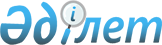 Об утверждении Правил проведения пилотной переписи населенияПриказ Министра национальной экономики Республики Казахстан от 20 марта 2018 года № 121. Зарегистрирован в Министерстве юстиции Республики Казахстан 30 марта 2018 года № 16692.
      В соответствии с подпунктом 2) пункта 7 Правил и сроков проведения национальных переписей, утвержденных постановлением Правительства Республики Казахстан от 11 октября 2010 года № 1049, ПРИКАЗЫВАЮ:
      1. Утвердить прилагаемые Правила проведения пилотной переписи населения.
      2. Провести пилотную перепись населения в Бурабайском районе Акмолинской области и Аягозском районе Восточно-Казахстанской области в период с 1 по 30 апреля 2018 года.
      3. Комитету по статистике Министерства национальной экономики Республики Казахстан в установленном законодательством порядке обеспечить:
      1) доведение настоящего приказа до заинтересованных государственных органов, структурных подразделений и территориальных органов Комитета по статистике Министерства национальной экономики Республики Казахстан для руководства и исполнения;
      2) государственную регистрацию настоящего приказа в Министерстве юстиции Республики Казахстан;
      3) в течение десяти календарных дней со дня государственной регистрации настоящего приказа в Министерстве юстиции Республики Казахстан направление его копии в бумажном и электронном виде на казахском и русском языках в Республиканское государственное предприятие на праве хозяйственного ведения "Республиканский центр правовой информации" для официального опубликования и включения в Эталонный контрольный банк нормативных правовых актов Республики Казахстан;
      4) размещение настоящего приказа на интернет-ресурсе Комитета по статистике Министерства национальной экономики Республики Казахстан;
      5) в течение десяти рабочих дней после государственной регистрации настоящего приказа в Министерстве юстиции Республики Казахстан представление в Юридический департамент Министерства национальной экономики Республики Казахстан сведений об исполнении мероприятий, предусмотренных подпунктами 1), 2), 3) и 4) настоящего пункта приказа.
      4. Контроль за исполнением настоящего приказа возложить на первого вице-министра Министерства национальной экономики Республики Казахстан.
      5. Настоящий приказ вводится в действие по истечении десяти календарных дней после дня его первого официального опубликования.
      "СОГЛАСОВАН"
Аким Акмолинской области
__________ М. Мурзалин
16 марта 2018 года
      "СОГЛАСОВАН"
Министр информации и
коммуникаций Республики Казахстан
__________ Д. Абаев
26 марта 2018 года
      "СОГЛАСОВАН"
Министр финансов
Республики Казахстан
__________ Б. Султанов
20 марта 2018 года
      "СОГЛАСОВАН"
Аким Восточно-Казахстанской области
__________ Д. Ахметов
15 марта 2018 года Правила проведения пилотной переписи населения Глава 1. Общие положения
      1. Настоящие Правила проведения пилотной переписи населения (далее – Правила) разработаны в целях испытания переписных листов, апробации при организации проведения и обработки полученных данных и определяют порядок проведения пилотной переписи населения (далее – пилотная перепись) в Бурабайском районе Акмолинской области и Аягозском районе Восточно-Казахстанской области (далее – области) в период с 1 по 30 апреля 2018 года.
      2. Пилотная перепись проводится Комитетом по статистике Министерства национальной экономики Республики Казахстан (далее – Комитет), его территориальными органами (далее – территориальные органы), а также республиканским государственным предприятием на праве хозяйственного ведения "Информационно–вычислительный центр Комитета по статистике Министерства национальной экономики Республики Казахстан" (далее – РГП "ИВЦ").
      3. Понятия и определения, используемые в настоящих Правилах применяются в соответствии с Законом Республики Казахстан от 19 марта 2010 года "О государственной статистике" и постановлением Правительства Республики Казахстан от 11 октября 2010 года № 1049 "Об утверждении Правил и сроков проведения национальных переписей" (далее – Правила переписи). Глава 2. Порядок проведения пилотной переписи населения
      4. Для организации и проведения пилотной переписи в пределах средств, предусмотренных республиканским бюджетом, привлекается следующий персонал (далее – привлекаемый персонал):
      руководитель по подготовке и проведению национальных переписей по трудовому договору;
      инструктор по подготовке и проведению национальных переписей по трудовому договору (далее – инструктор по ТД);
      инструктор по подготовке и проведению национальных переписей по договору возмездного оказания услуг (далее – инструктор по ДВОУ);
      интервьюер по договору возмездного оказания услуг (далее – интервьюер).
      5. Укомплектование, утверждение и обучение привлекаемого персонала возлагаются на соответствующие территориальные органы.
      6. Пилотная перепись населения проводится в три этапа: подготовительный, основной и заключительный этапы.
      7. На подготовительном этапе для уточнения имеющихся данных территориальными органами производится деление территории каждого населенного пункта на регистрационные участки.
      В территориальных органах создается база данных, в которую загружаются данные, полученные из книг похозяйственного учета (для сельской местности), статистических регистров населения и жилищного фонда, которые загружаются в планшеты для дальнейшего использования интервьюерами.
      Инструктором по ТД закрепляется регистрационный участок для интервьюеров. Интервьюерами проводится уточнение и составление на электронных и бумажных носителях (при его необходимости) списков жилищ, зданий и нежилых помещений согласно приложению 1 (далее – список жилищ) к настоящим Правилам.
       Интервьюер посещает каждое жилище, разъясняет цель посещения, оповещает о дате проведения предстоящей пилотной переписи и уточняет адрес, количество, фамилию имя и отчество (при его наличии) респондентов.
      Интервьюеры после уточнения списков жилищ со схематическими планами участков представляют их инструктору, который проверяет полноту и правильность составленных списков жилищ.
      Территориальными органами на основе уточненных списков жилищ и картографических материалов составляется разбивка территории на участки, необходимые для опроса населения интервьюерами, организационный план для осуществления работ интервьюерами на втором этапе пилотной переписи.
      8. Основной этап пилотной переписи проводится в течение 30 календарных дней. 
      В первые 10 календарных дней со дня начала пилотной переписи проводится заполнение респондентами переписных листов в электронном виде посредством сети интернет в онлайн режиме.
      При прохождении пилотной переписи в онлайн режиме респондент получает уведомление о прохождении пилотной переписи на номер своего мобильного телефона и (или) на указанный при регистрации электронный адрес респондента.
      Последующие 20 календарных дней пилотная перепись проводится путем опроса интервьюерами респондентов с использованием планшетов или бумажного носителя (в случае отсутствия возможности использования планшетов). В случае предъявления респондентом уведомления о прохождении пилотной переписи в онлайн режиме, на данного респондента переписные листы не заполняются. В случае если респонденты не прошли пилотную перепись в онлайн режиме, то интервьюеру необходимо произвести процедуру опроса респондентов.
      Пилотная перепись проводится посредством сети интернет в онлайн режиме и путем опроса населения интервьюерами, с использованием планшетов или бумажного носителя (в случае отсутствия возможности использования планшетов) с заполнением следующих переписных листов:
      переписной лист "Список проживающих и (или) пребывающих" (индекс 1-П, периодичность единовременная) по форме согласно приложению 2 к настоящим Правилам;
      переписной лист "Жилищные условия" (индекс 2-Ж, периодичность единовременная) по форме согласно приложению 3 к настоящим Правилам;
      переписной лист "Индивидуальный" (индекс 3-И, периодичность единовременная) по форме согласно приложению 4 к настоящим Правилам;
      переписной лист "Временно, менее 12 месяцев, находящиеся на территории Республики Казахстан" (иностранные граждане, лица без гражданства, граждане Республики Казахстан, на постоянной основе проживающие за рубежом) (индекс 4-В, периодичность единовременная) по форме согласно приложению 5 к настоящим Правилам. 
      9. После проведения основного этапа пилотной переписи, в целях проверки достоверности и полноты охвата населения интервьюерами и инструкторами ДВОУ проводится выборочный контрольный обход опрошенного населения.
      10. На заключительном этапе по итогам предварительного и основного этапов пилотной переписи проводится анализ:
      1) выявленных возможных недостатков или трудностей на всех этапах подготовки и проведения переписи населения;
      2) апробирования методов организации сбора первичных статистических данных от респондентов (путем заполнения электронных переписных листов посредством сети интернет и опроса респондентов с использованием планшетов);
      3) отработки способов обучения переписного персонала, в том числе переписывающих особые категории граждан Республики Казахстан: 
      руководителей и специалистов территориальных органов, ответственных за проведение пилотной переписи населения в соответствующих регионах;
      военнослужащих и гражданское население, проживающих на территориях воинских частей и закрытых административно-территориальных единицах; 
      лиц отбывающих наказание в виде лишения свободы и содержащихся в следственных изоляторах;
      лиц находящихся на лечении в иных институциональных единицах; 
      лиц находящихся за пределами страны в связи со служебной командировкой или выполнением служебных обязанностей;
      лиц обучающихся, находящихся по иным причинам (включая членов их семей) и проживающих в учреждениях социальной адаптации или обеспечения; 
      4) приемлемости постановки отдельных вопросов в переписных листах, апробации методологии подготовки и проведении переписи населения;
      5) обеспечения конфиденциальности персональных данных и сведений, полученных от респондента;
      6) возможности использования статистических регистров и административных данных при подготовке и проведении переписи населения;
      7) готовности респондентов по использованию сети интернет для предоставления персональных данных при переписи населения;
      8) подготовки организационных мероприятий, связанных с доступом привлекаемого персонала в жилые помещения и обеспечением их безопасности;
      9) определения оптимальных норм нагрузки на привлекаемый персонал;
      10) тестирования уровней нагрузки и технологии автоматизированной обработки данных переписи населения при проведении интернет-опроса.
      11. На основании анализа пилотной переписи Комитетом совместно с РГП "ИВЦ" и территориальными органами готовится в произвольной форме заключение о необходимости доработки переписных листов, способов, технологии сбора и обработки данных для проведения переписи населения.
      Представляется территориальному органу статистики 
      Опросный лист размещен
      на интернет-ресурсе www.stat.gov.kz
      "Список жилищ, зданий
      и нежилых помещений"
      Индекс 1-СЖ
      Периодичность : единовременная
      Объекты национальной переписи населения: респонденты, входящие в состав домашнего хозяйства*
      * Согласно подпункту 23 статьи 1 Закона Республики Казахстан "О государственной статистике" домашнее хозяйство - экономический субъект, состоящий из одного или более физических лиц, проживающих совместно, объединяющих полностью или частично свои доходы и имущество и совместно потребляющих товары и услуги. Список жилищ, зданий и нежилых помещений
(составляется на регистрационный участок)  Раздел 1. Заполняется на объект переписи населения Раздел 2. Заполняется на квартиру (комнату, дом) по объектам пригодным для проживания
      Примечание: 
      *- в примечании указываются любые изменения и замечания по каждому объекту;
      ** - далее добавить строки по необходимости;
      Пояснения по заполнению списков жилищ, зданий и нежилых помещений в населенных пунктах приведены в приложении к списку жилищ, зданий и нежилых помещений. Пояснения по заполнению списков жилищ, зданий и нежилых помещений в населенных пунктах
      1. В список жилищ записываются:
      все жилища, здания и нежилые помещения, находящиеся на территории регистрационного участка, где живет или может жить население;
      здания и нежилые помещения, занятые предприятиями, организациями и учреждениями;
      участки, на которых ведется строительство жилых и нежилых строений;
      участки, где строительство еще не начато, но которым присвоены номера. 
      2. Каждые жилища записываются в список жилищ отдельно с указанием строения и последовательно, в порядке их расположения. 
      3. В графах Раздела 1 указывается: 
      1) код административных территориальных объектов и наименование территории (населенного пункта);
      2) тип улицы согласно справочника кодификаторов улиц в интегрированной информационной системе "е-Статистика" (далее – ИИС "е-Статистика");
      3) адрес, название проспекта, улицы, площади, переулка, проезда, причем, это название указывается только один раз, в строке напротив дома, записанного первым по этому проспекту, улице, площади, переулку, проезду, а напротив других объектов переписи проставляется знак - "-ii-"; 
      4) тип объекта согласно справочника типов объектов в ИИС "е-Статистика";
      5) статус объекта согласно справочника статуса объектов в ИИС "е-Статистика";
      6) номер дома (адрес). Для объектов переписи, номера которых обозначаются дополнительной цифрой или буквенной нумерацией, записываются как основные, так и дополнительные обозначения (например, 8-а, 5/1).
      Если жилища состоят из нескольких крупных многоквартирных корпусов или других строений, обозначаемых дополнительной нумерацией (например, корпус А, корпус Б или корпус 1, корпус 2 ), то каждый такой корпус или строение записывается в список отдельной строкой с указанием общего уличного номера и номера корпуса ( например, 5 корпус А , корпус Б, 1/18 корпус 2).
      Записываются все жилые и не жилые здания, значащиеся под данным уличным номером дома;
      В числе строений не учитываются только такие хозяйственные постройки, в которых население проживать не может по причине их конструктивных особенностей (например, гаражи), а если все-таки проживает, их вносят в список по факту проживания. Строением считается отдельно стоящее здание, включая пристройки, находящиеся под одной крышей этого здания.
      7) отметка о наличии объекта на карте, в картографический материал заносятся все жилища, с указанием численности постоянно проживающего населения и проводится сверка соответствия картографического материала, с использованием системы для точечного обнаружения каждого объекта на участке (GPS);
      8) наименование учреждения, предприятия, которому принадлежит объект переписи или фамилия и инициалы владельца дома. Если объект переписи принадлежит нескольким владельцам, то в графе указывается каждый владелец. 
      По участкам, на которых ведется строительство жилых или нежилых строений (если в них никто не живет), в строке 8 раздела 1 записывается наименование учреждения или предприятия, которому принадлежит строящийся дом или фамилия и инициалы застройщика, и в строке 10 отмечается "дом строится"; 
      9) число постоянно проживающих: в школах-интернатах, больницах, санаториях, гостиницах, домах отдыха;
      10) в примечании указываются любые значимые изменения и замечания по данному объекту при проведении пилотной переписи.
      4. Раздел 2 заполняется по всем объектам переписи отмеченным как: пригодный для проживания, новый дом и (или) частично заселенный, указанным в разделе 1.
      В Разделе 2 указывается в графах:
      1) номер квартиры, номер комнаты в общежитии, номер индивидуального дома, записываются все жилые строения, значащиеся под данным уличным номером дома;
      2) для объектов переписи, номера которых обозначаются дополнительной цифрой или буквенной нумерацией, записываются как основные, так и дополнительные обозначения (например, 8-а, 5/1). В числе строений не учитываются только такие хозяйственные постройки, в которых население проживать не может по причине их конструктивных особенностей (например, гаражи), а если все-таки проживает, их вносят в список по факту проживания.
      3) тип объекта – квартиры, комнаты, дома согласно справочника типов объектов в ИИС "е-Статистика";
      4) численность проживающего в них населения.
      При этом в графе 4 раздела 2 записываются данные о наличном населении и отсутствующем менее 12 месяцев. Лица, отсутствующие более 12 месяцев, а также выбывшие на военную службу и на учебу (со сроком обучения 12 месяцев и более), независимо от срока их выбытия, в графу 4 не включаются;
      5) наименование учреждения, предприятия, которому принадлежит объект переписи или фамилия и инициалы владельца дома. Если объект переписи принадлежит нескольким владельцам, то указывается каждый владелец; 
      6) в примечании указываются любые значимые изменения и замечания по данному объекту при проведении пилотной переписи.
      5. По окончании обхода всех объектов участка и занесения в список необходимых сведений интервьюер сличает число объектов, записанных в список с соответствующим числом объектов переписи, указанных на карте его участка. В случае если, при обходе интервьюер обнаружит дома не нанесенные на карте участка, он заносит их в список жилищ и обозначает на электронном и (или) бумажном носителях.
      Представляется территориальному органу статистики 
      Переписной лист размещен
      на интернет-ресурсе www.stat.gov.kz
                         "Список
                         проживающих и (или) пребывающих"
      Индекс 1-П
      Периодичность : единовременная
      Объекты национальной переписи населения: респонденты, входящие в состав домашнего хозяйства*
      * Согласно подпункту 23 статьи 1 Закона Республики Казахстан "О государственной статистике" домашнее хозяйство - экономический субъект, состоящий из одного или более физических лиц, проживающих совместно, объединяющих полностью или частично свои доходы и имущество и совместно потребляющих товары и услуги.
      Переписной лист 1-П "Список проживающих и (или) пребывающих"
      1. Наименование территории (населенного пункта)____________________________
       2. Код населенного пункта по КАТО2 ....................................................☐☐☐☐☐☐☐☐☐☐
       3. Проспект, улица, площадь, переулок, проезд _________________________________
       4. Номер дома …………………………………….....................................................☐☐☐☐
       5. Номер квартиры …………………………………………………………….…..☐☐☐☐
       6. Не имеющий определенного места жительства ………….....………………………☐
       7. Учреждение3 ……...............................................................................☐☐☐☐☐☐☐☐☐☐
       8. Состав проживающих и (или) пребывающих в помещении:
      Примечание:
      1 номера инструкторского и счетного участков автоматически присваиваются городскими и областными департаментами статистики Комитета по статистике Министерства национальной экономики Республики Казахстан;
      2 классификатор административно-территориальных объектов НК РК 11-2009;
      3 указывается только для проживающих и (или) пребывающих в учреждениях; Пояснения по заполнению переписного листа при проведении пилотной переписи населения "Список проживающих и (или) пребывающих" приведены в приложении к переписному листу "Список проживающих и (или) пребывающих" (индекс 1-П, периодичность единовременная).
      1. Настоящие Пояснения по заполнению переписного листа при проведении пилотной переписи населения "Список проживающих и (или) пребывающих" (индекс 1-П, периодичность единовременная) (далее – переписной лист) детализирует заполнение переписного листа.
      2. Учет населения при проведении пилотной переписи населения осуществляется по состоянию на момент 00 часов ночи с 31 марта на 1 апреля 2018 года.
      Умершие после момента учета населения учитываются в переписных листах. Родившиеся после момента учета населения в переписных листах не учитываются.
      3. При заполнении переписного листа вносятся соответствующие отметки в перечисленных вариантах ответов, при необходимости вводятся цифры и (или) текст.
      4. В переписной лист вносятся постоянно проживающие в стране респонденты, входящие в состав домашнего хозяйства (далее – респондент) (граждане Республики Казахстан, иностранные граждане, лица без гражданства), включая временно отсутствующих и временно проживающих и (или) пребывающих, в отношении которых по месту постоянного жительства некому сообщить сведения о них.
      А также иностранные граждане, лица без гражданства, граждане Республики Казахстан, на постоянной основе проживающие за рубежом, временно находящиеся на территории Республики Казахстан менее 12 месяцев.
      Постоянным местом жительства считается тот населенный пункт, где респондент проживает 12 месяцев и более.
      К временно отсутствующим относятся респонденты, которые постоянно проживают в данном населенном пункте, но на момент учета населения находились за пределами территории данного населенного пункта, если их отсутствие не превысило 12 месяцев.
      5. Запись проживающих и (или) пребывающих в помещении производится по каждому отдельному домашнему хозяйству. Если в помещении проживает несколько домашних хозяйств, то сначала заполняются данные всех респондентов одного домашнего хозяйства, затем респондентов другого домашнего хозяйства.
      За временно отсутствующих в пределах переписываемого домашнего хозяйства, несовершеннолетних, недееспособных респондентов, переписные листы заполняют другие совершенолетние респонденты, опекуны или попечители этих респондентов.
      Если на момент учета населения недееспособный респондент находится дома, за него заполняет переписной лист опекун, если в специализированном учреждении – попечитель.
      6. В пункте 1 указывается наименование области, города, района, сельского округа, населенного пункта.
      7. Пункты с 3 по 5 не заполняются, если адрес домашнего хозяйства не определен.
      8. В пункте 4 указывается номер дома, если домашнее хозяйство проживает в учреждении, указывается номер здания.
      9. В пункте 5 указывается: номер квартиры. Если домашнее хозяйство проживает в учреждении, указывается номер комнаты, палаты, отделения в зависимости от того, как ведутся записи в книгах учета соответствующих учреждений (например, проживающих в домах ребенка, детских домах, школах-интернатах для детей-сирот и детей, оставшихся без попечения родителей, домах-интернатах для престарелых и инвалидов, в больницах, санаториях, домах отдыха, общежитиях, гостиницах, пансионатах, и других учреждениях).
      10. В пункте 6 к "не имеющим определенного места жительства" относятся респонденты без определенного места жительства пребывающие в местах, не предусмотренных для проживания. Если отмечается "Не имеющий определенного места жительства", следует переход к заполнению переписного листа "Индивидуальный" (индекс 3-И, периодичность единовременная).
      11. Пункт 7 заполняется интервьюерами для респондентов проживающих и (или) пребывающих в учреждениях, приведенных в приложении к пояснениям по заполнению переписного листа.
      12. В графе 1 пункта 8 "Порядковый номер домашнего хозяйства" – номер, присваиваемый каждому отдельному домашнему хозяйству (нумерация производится по порядку возрастания).
      13. В графе 2 пункта 8 "Порядковый номер в пределах домашнего хозяйства" – номер, присваиваемый респондентам одного домашнего хозяйства в пределах своего домашнего хозяйства, начиная с "01" и далее по порядку возрастания. Следующим за ним респондентам другого домашнего хозяйства заполняются также с номера "01" и далее по порядку возрастания.
      Запись респондентов, начинается с одного из взрослых, которому в графе 2 пункта 8 присваивается порядковый номер "01".
      Необходимо соблюдать следующий порядок записи респондентов:
      1) супруг и супруга заполняются друг за другом;
      2) дети, включая не состоящих в браке взрослых детей, заполняются после своих родителей, затем в произвольном порядке другие родственники;
      3) при наличии в домашнем хозяйстве нескольких супружеских пар сначала записываются одна супружеская пара и ее незамужние, неженатые дети, затем вторая супружеская пара и ее дети;
      4) респонденты домашнего хозяйства, не имеющие родственных (свойственных) связей с другими респондентами домашнего хозяйства, заполняются последними в произвольном порядке;
      В домах ребенка, детских домах, школах-интернатах для детей-сирот и детей, оставшихся без попечения родителей, домах-интернатах для престарелых и инвалидов, больницах для хронических больных, мечетях, монастырях, гостиницах, где запись в списки проживающих в помещении производится по палатам, комнатам, или номерам в "Порядковом номере в пределах домашнего хозяйства" одному из проживающих проставляется номер "01", всем остальным – следующие порядковые номера. Перечень учреждений приведен в приложении к настоящим переписным листам.
      Если же в таких учреждениях (в палате, комнате, номере) проживают респонденты, имеющие родственные отношения (например, супруг и супруга проживают в доме-интернате для престарелых или брат и сестра – в доме ребенка или супруги проживают в одном номере гостиницы), то они записываются как члены одного домашнего хозяйства, и один из них записывается первым, второй – вторым в пределах домашнего хозяйства, а остальные лица, проживающие в данном помещении будут записаны последовательно в порядке возрастания номеров.
      Следующие категории респондентов считаются отдельными домашними хозяйствами:
      1) временно проживающие и (или) пребывающие респонденты, в отношении которых по месту постоянного жительства некому сообщить сведения о них, указываются в переписном листе как отдельное домашнее хозяйство;
      2) снимающие жилое помещение у отдельных граждан, в состав домашнего хозяйства владельца жилого помещения не входят;
      3) являющиеся обслуживающим персоналом и проживающие в помещениях учреждений, в которых они работают (например, в домах ребенка, детских домах, гостиницах и других учреждениях).
      14. В графах с 3 по 6 пункта 8 заполняются персональные данные респондентов.
      15. Графа 7 пункта 8 отмечается для респондентов, временно проживающих и (или) пребывающих в данном населенном пункте менее 12 месяцев, в отношении которых по месту постоянного жительства некому сообщить сведения о них.
      16. Графа 8 пункта 8 отмечается для респондентов, постоянно проживающих за границей, временно находящихся в Республике Казахстан. Перечень учреждений
      Представляется территориальному органу статистики 
      Переписной лист размещен
      на интернет-ресурсе www.stat.gov.kz
      "Жилищные условия"
      Индекс 2-Ж
      Периодичность : единовременная
      Объекты национальной переписи населения: респонденты, входящие в состав домашнего хозяйства*
      * Согласно подпункту 23 статьи 1 Закона Республики Казахстан "О государственной статистике" домашнее хозяйство - экономический субъект, состоящий из одного или более физических лиц, проживающих совместно, объединяющих полностью или частично свои доходы и имущество и совместно потребляющих товары и услуги.
      Переписной лист 2-Ж "Жилищные условия"
      Примечание:
      1 номера инструкторского и счетного участков автоматически присваиваются городскими и областными департаментами статистики Комитета по статистике Министерства национальной экономики Республики Казахстан;
      2 "Порядковый номер домашнего хозяйства" автоматически переносится с переписного листа "Список проживающих и (или) пребывающих" (индекс 1-П, периодичность единовременная);
      Пояснения по заполнению переписного листа при проведении пилотной переписи населения "Жилищные условия" приведены в приложении к переписному листу "Жилищные условия" (индекс 2-Ж, периодичность единовременная). Пояснения по заполнению переписного листа при проведении пилотной переписи населения "Жилищные условия" (индекс 2-Ж, периодичность единовременная)
      1. Настоящие Пояснения по заполнению переписного листа при проведении пилотной переписи населения "Жилищные условия" (индекс 2-Ж, периодичность единовременная) (далее – переписной лист) детализирует заполнение переписного листа.
      2. При заполнении переписного листа вносятся соответствующие отметки в перечисленных вариантах ответов, также при необходимости вводятся цифры и (или) текст.
      3. Переписной лист заполняет один из респондентов, входящий в состав каждого домашнего хозяйства. Вопросы с 1 по 7 относятся к жилищу, в которых проживают домашние хозяйства. Вопросы 7.1 и 8 к каждому домашнему хозяйству, проживающему в этом жилище. 
      4. В вопросе 1 используются следующие пояснения:
      1) если домашнее хозяйство проживает в индивидуальном доме, жилом доме коттеджного типа, независимо от формы собственности, отмечается "одноквартирный (индивидуальный дом)". 
      2) если домашнее хозяйство проживает в многоквартирном доме, отмечается один из вариантов ответа: "двухквартирный дом" или "трех и более квартирный дом".
      3) если в специально построенном или переоборудованном для проживания лиц, работающих по трудовому договору, студентов (курсантов, аспирантов) и учащихся в период учебы, а также других лиц, имеющих трудовой договор с собственником или владельцем общежития, отмечается "Общежитие".
      В случае ответов "Гостиница" или "Другое (юрта, сторожка, вагончик, контейнер)" переписной лист далее не заполняется. 
      5. В вопросе 2 ответ не заполняется, если респондент, входящий в состав домашнего хозяйства (далее – респондент) не имеет сведений о годе постройке жилых домов (жилых зданий).
      6. В вопросе 4, если стены построены из нескольких материалов, следует указать тот материал, который преобладает в данном строении. Если респондент не имеет сведений о материале наружных стен, ответ на вопрос не заполняется.
      7. В вопросе 5 жилище считается оборудованным:
      электричеством, если имеется электропроводка в доме;
      электроплитой (напольной), если имеется электрическая плита (напольная), или дом с отдельно стоящей кухней (специально предназначенное для кухни капитальное здание), в которой установлена электрическая плита (напольная);
      газом сетевым (природным), если имеется газовая плита, снабженная сетевым природным газом;
      газом сжиженным (в баллонах или в газгольдерах - резервуарах для хранения газообразных веществ), если имеется напольная газовая плита, снабженная сжиженным газом, также газифицированным считается дом с отдельно стоящей кухней, в которой установлена газовая плита, снабженная сжиженным газом;
      центральным отоплением, если имеется отопление от своей домовой котельной, квартальной или районной котельной, теплоэлектроцентрали, а также установки автоматического газового водонагревателя (далее – АГВ);
      автономным отоплением (отопление от индивидуальных установок, котлов), если имеется отопление от поквартирных водонагревателей (АГВ) и локальных, децентрализованных, малометражных отопительных котлов на газовом и твердом, жидком топливе; 
      возобновляемыми источниками энергии – источники энергии, непрерывно возобновляемые за счет естественно протекающих природных процессов, включающие в себя следующие виды: энергия солнечного излучения, энергия ветра, гидродинамическая энергия воды; геотермальная энергия: тепло грунта, подземных вод, рек, водоемов, а также антропогенные источники первичных энергоресурсов: биомасса, биогаз и иное топливо из органических отходов, используемые для производства электрической и (или) тепловой энергии;
      печным отоплением, если имеется отопление от тепловых установок или оборудований на газу, от электричества, на твердом и жидком топливе, находящиеся внутри занятого традиционного жилища или как резервного варианта для исключительных случаев у владельцев больших частных домов или коттеджей;
      водопроводом в доме (здании или квартире), если внутри дома имеется распределительная сеть, в которую вода поступает централизованно из водопровода или артезианской скважины;
      водопроводом вне дома (здания или квартиры), если вне дома (отдельно стоящая кухня или идентичные помещения вне дома) имеется распределительная сеть, в которую вода поступает централизованно из водопровода или артезианской скважины;
      колодцем, колонкой или идентичным источником водоснабжения, если во дворе дома имеется колодец или водоразборный кран (колонка) или идентичный источник водоснабжения;
      доставкой питьевой воды, если в доме нет вышеуказанных источников водоснабжения, и доставка питьевой воды осуществляется транспортом из других регионов, отдаленных источников или из идентичных источников водоснабжения;
      санузлом (туалет со смывом), если имеется туалет (санузел со смывом) в жилище и канализационное устройство для стока хозяйственно-фекальных вод в уличную канализационную сеть или поглощающие колодцы;
      центральной канализацией, если внутри дома имеется канализационное устройство для стока хозяйственно-фекальных вод в уличную канализационную сеть или поглощающие колодцы. Не является оборудованным канализацией жилище, в котором отсутствует водопровод, а также при наличии биотуалета;
      стационарными ванной или душем, если установлена ванна или душ, как в отдельной ванной комнате, так и другом приспособленном для этой цели помещении, независимо от способа поступления горячей воды, при этом не считается оборудованным ванной или душем жилище, в котором ванна (душ) установлены, а канализация отсутствует;
      центральным горячим водоснабжением, если имеется специальный водопровод, подающий горячую воду централизовано, для бытовых нужд проживающих;
      горячим водоснабжением от индивидуальных водонагревателей, если имеется специальный водопровод, подающий горячую воду от газовой (дровяной) колонки, поквартирных водонагревателей, включая и малометражные отопительные котлы;
      сбор и вывоз мусора, если из жилища осуществляется стационарный сбор и вывоз мусора;
      стационарной телефонной связью, если имеется стационарная телефонная связь, осуществляющая междугородние и международные телефонные разговоры.
      8. В вопросах 6 и 6.1 указываются размеры общей и жилой площадей жилища в целых числах, без десятичных знаков и запятых.
      В общую площадь не включается площадь:
      1) лестничных клеток, лифтовых холлов, тамбуров, коридоров (кроме внутриквартирных), вестибюлей;
      2) занятая выступающими конструктивными элементами и отопительными печами;
      3) отдельно стоящих летних кухонь, бань, сараев, беседок.
      В вопросах 6 и 6.1 ответы не заполняются, если респондент не имеет данных о размерах общей и жилой площадях. 
      9. В вопросе 7 указывается, сколько всего жилых комнат в жилом помещении (кроме кухни, ванны, туалета, прихожей, кладовых).
      10. В вопросе 7.1 указывается цифрами количество занимаемых домашним хозяйством жилых комнат. Если домашнее хозяйство занимает не всю комнату, а только ее часть, отмечается "часть комнаты". 
      11. В вопросе 8 используются следующие пояснения:
      Если жилище находится в собственности респондента, входящего в состав домашнего хозяйства, отмечается "респонденту домашнего хозяйства".
      Если жилище находится в собственности нескольких или всех респондентов, входящих в состав данного домашнего хозяйства, отмечается "респондентам, входящих в состав домашнего хозяйства".
      Если домашнее хозяйство проживает в жилище, находящееся в собственности родных, близких, знакомых отмечается физическому лицу "с оплатой" или "без оплаты".
      Если домашнее хозяйство проживает в жилище, принадлежащему юридическому лицу на правах частной собственности, отмечается юридическому лицу "с оплатой" или "без оплаты".
      Если домашнее хозяйство проживает в жилище, принадлежащему на праве собственности государственному жилищному фонду, отмечается "Государственная собственность".
      Представляется территориальному органу статистики 
      Переписной лист размещен
      на интернет-ресурсе www.stat.gov.kz
      "Индивидуальный"
      Индекс 3-И
      Периодичность: единовременная
      Объекты национальной переписи населения: респонденты, входящие в состав домашнего хозяйства*
      * Согласно подпункту 23 статьи 1 Закона Республики Казахстан "О государственной статистике" домашнее хозяйство - экономический субъект, состоящий из одного или более физических лиц, проживающих совместно, объединяющих полностью или частично свои доходы и имущество и совместно потребляющих товары и услуги.
      Переписной лист 3-И "Индивидуальный"
      Примечание:
      1 номера инструкторского и счетного участков автоматически присваиваются городскими и областными департаментами статистики Комитета по статистике Министерства национальной экономики Республики Казахстан;
      2 "Порядковый номер домашнего хозяйства" и "Порядковый номер в пределах домашнего хозяйства" автоматически переносятся с переписного листа "Список проживающих и (или) пребывающих" (индекс 1-П, периодичность единовременная);
      Пояснения по заполнению переписного листа при проведении пилотной переписи населения Индивидуальный" приведены в приложении к переписному листу "Индивидуальный" (индекс 3-И, периодичность единовременная). Пояснения по заполнению переписного листа при проведении пилотной переписи населения "Индивидуальный"  (индекс 3-И, периодичность единовременная)
      1. Настоящие Пояснения по заполнению переписного листа при проведении пилотной переписи населения "Индивидуальный" (индекс 3-И, периодичность единовременная) (далее – переписной лист) детализирует заполнение переписного листа.
      2. Учет населения при проведении пилотной переписи населения осуществляется по состоянию на момент 00 часов ночи с 31 марта на 1 апреля 2018 года.
      Умершие после момента учета населения учитываются в переписных листах. Родившиеся после момента учета населения в переписных листах не учитываются.
      3. При заполнении переписного листа вносятся соответствующие отметки в перечисленных вариантах ответов, при необходимости вводятся цифры и (или) текст.
      4. Переписной лист заполняется отдельно на каждого респондента, входящего в состав домашнего хозяйства (далее – респондент), проживающего на территории Республики Казахстан.
      За временно отсутствующих в пределах переписываемого домашнего хозяйства, несовершеннолетних, недееспособных респондентов, переписные листы заполняют другие совершенолетние респонденты, опекуны или попечители этих респондентов.
      Если на момент учета населения недееспособный респондент находится дома, за него заполняет переписной лист опекун, если в специализированном учреждении – попечитель.
      5. В вопросах с 1 по 4 заполняются персональные данные респондента.
      6. В вопросе 5 к пункту 1 относится респондент, записанный первым в пределах домашнего хозяйства в переписном листе 1-П.
      Респонденту, проживающему в одном домашнем хозяйстве с обоими родителями или одним из них, заполняется порядковый номер, под которым указаны отец или мать в графе 2 пункта 8 переписного листа 1-П. Если респондент, не проживает в одном домашнем хозяйстве с обоими родителями или одним из них, номер отца (матери) не заполняется.
      7. В вопросе 14 пояснения для определения уровней образования по пункту 1 "Начальное" и пункту 2 "Основное среднее" приведены в Таблице для определения уровня образования респондентов, не получивших среднего (полного) общего образования, в сочетании с числом классов согласно Приложении 1 к пояснениям по заполнению переписного листа.
      Респондентам, окончившим учебные заведения, которые не дают общего среднего образования (например, ремесленное, отраслевое профессиональное училище (ОПУ), школу фабрично-заводского обучения (ФЗО), школу фабрично-заводского ученичества (ФЗУ), учебно-курсовой комбинат (пункт), учебно-производственный центр, курсы переподготовки и повышения квалификации, подготовительные курсы при учебных заведениях, СПТУ, ПТУ, ГПТУ, ТУ, ПШ, ПЛ, училище), отмечается образование, полученное ими до поступления в эти учебные заведения.
      По пункту 3 "Общее среднее" отмечается для респондентов, окончивших 10-11 (12) классов в общеобразовательных школах, лицеях, гимназиях и специализированных школах для одаренных детей, получивших аттестат о среднем общем образовании.
      По пункту 4 "Начальное профессиональное образование" отмечается для респондентов:
      1) получивших рабочую профессию по завершению обучения в организациях начального профессионального образования (например, профессиональное училище, профессиональный лицей – центр непрерывного образования, техническая школа (горно-механическая, мореходная, лесотехническая));
      2) окончивших профессионально-техническое училище (ПТУ) или техническое училище;
      3) окончивших профессионально-техническое учебное заведение и получившим, наряду с профессией, аттестат о среднем образовании или получившим профессию на базе среднего образования.
      По пункту 5 "Среднее профессиональное (специальное) образование" отмечается для респондентов, окончивших техникумы.
      По пункту 6 "Техническое и профессиональное образование" отмечается для респондентов, окончивших училища, колледжи и высшие колледжи на базе основного среднего и (или) общего среднего образования.
      По пункту 7 "Незаконченное высшее образование" отмечается для респондентов, учащихся или учившихся в высших учебных заведениях (ВУЗ), и, прошедших половину или более половины срока обучения. Респондентам, проучившимся в высшем учебном заведении менее половины срока обучения, отмечается тот уровень образования, который они имели до поступления ("Техническое и профессиональное образование", "Среднее профессиональное образование" либо "Общее среднее образование").
      По пункту 8 "Высшее образование" отмечается для респондентов, завершивших обучение в высших учебных заведениях.
      По пункту 9 "Послевузовское образование" отмечается для респондентов, на момент учета населения завершивших свое обучение в высших учебных заведениях по углубленной программе: магистратура, аспирантура, резидентура, докторантура.
      8. Вопросы 20-22 заполняются для респондентов 15 лет и старше. Респондентам моложе 15 лет, действительно состоящим в браке, следует выбрать соответствующий ответ.
      9. Вопрос 23 заполняется женщинами указанной возрастной группы вне зависимости от их состояния в браке.
      10. В вопросе 28:
      по пункту 1 к работающему по найму относится респондент, работающий по трудовому договору, предусматривающему оплату (вознаграждение) в виде оклада, премии, надбавок и тому подобное, либо в натуральной форме, а также избранные, назначенные или утвержденные на оплачиваемую должность, проходящие службу в Вооруженных Силах, других войсках и воинских формированиях, правоохранительных и специальных государственных органах;
      по пункту 2 к работодателю относится респондент, управляющий своим собственным предприятием или занимающийся на самостоятельной основе профессиональной, коммерческой деятельностью и нанимающий одного или более работников;
      по пункту 3 к занятому на индивидуальной основе относится респондент, работающий на индивидуальной основе (как зарегистрированный в налоговых органах, так и не зарегистрированный в налоговых органах) и не нанимающий наемных работников;
      по пункту 4 к занятому в личном подсобном хозяйстве (личное подворье) производством сельскохозяйственной продукции для частичного потребления, обмена (продажи) относится респондент, занятый только в своем личном подсобном хозяйстве (сельскохозяйственными работами и (или) уходом за скотом) и использующий произведенные продукты для частичного собственного потребления, обмена (продажи);
      по пункту 5 к занятому в личном подсобном хозяйстве (личное подворье) для собственного потребления относится респондент, занятый в своем личном подсобном хозяйстве (сельскохозяйственными работами и (или) уходом за скотом) и использующий продукты, произведенные в подсобном хозяйстве для собственного потребления;
      по пункту 6 к члену производственного кооператива относится респондент, работающий на собственном предприятии (кооперативе), производящие товары и услуги, где каждый член коллектива собственников имеет равные права при решении вопросов организации производства, сбыта продукции, инвестирования и распределения доходов между членами предприятия и кооператива;
      по пункту 7 к помогающему (неоплачиваемому) работнику семейных организаций, крестьянских или фермерских хозяйств относится респондент, работающий (помогающий) без оплаты на частном предприятии (индивидуальном, семейном), в крестьянском (фермерском) хозяйстве, производственном кооперативе, принадлежащим родственникам.
      11. В вопросе 29 указывается отрасль основной работы. Пояснения по видам экономической деятельности" приведены в Приложении 2 к пояснениям по заполнению переписного листа.
      12. В вопросе 35 указываются трудности со здоровьем (зрение, слух, двигательная система, память и (или) концентрация внимания), испытываемые респондентом при осуществлении своей повседневной жизнедеятельности. Временные трудности со здоровьем, связанные с травмами или переломами, не включаются в данный раздел. Таблица для определения уровня образования респондентов, не получивших среднего (полного) общего образования, в сочетании с числом классов Пояснения по видам экономической деятельности
      Представляется территориальному органу статистики 
      Переписной лист размещен
      на интернет-ресурсе www.stat.gov.kz
      Индекс 4-В
      Периодичность : единовременная
      Объекты национальной переписи населения: респонденты, входящие в состав домашнего хозяйства*
      * Согласно подпункту 23 статьи 1 Закона Республики Казахстан "О государственной статистике" домашнее хозяйство – экономический субъект, состоящий из одного или более физических лиц, проживающих совместно, объединяющих полностью или частично свои доходы и имущество и совместно потребляющих товары и услуги.
      Переписной лист 4-В "Временно, менее 12 месяцев, находящиеся на территории Республики Казахстан" (иностранные граждане; лица без гражданства; граждане Республики Казахстан, на постоянной основе проживающие за рубежом)
      Примечание:
      1 номера инструкторского и счетного участков автоматически присваиваются городскими и областными департаментами статистики Комитета по статистике Министерства национальной экономики Республики Казахстан;
      Пояснения по заполнению переписного листа при проведении пилотной переписи населения "Временно, менее 12 месяцев, находящиеся на территории Республики Казахстан" (иностранные граждане; лица без гражданства; граждане Республики Казахстан, на постоянной основе проживающие за рубежом) приведены в приложении к переписному листу "Временно, менее 12 месяцев, находящиеся на территории Республики Казахстан" (иностранные граждане, лица без гражданства, граждане Республики Казахстан, на постоянной основе проживающие за рубежом) (индекс 4-В, периодичность единовременная). Пояснения по заполнению переписного листа при проведении пилотной переписи населения "Временно, менее 12 месяцев, находящиеся на территории Республики Казахстан" (иностранные граждане, лица без гражданства, граждане Республики Казахстан, на постоянной основе проживающие за рубежом) (индекс 4-В, периодичность единовременная)
      1. Настоящие Пояснения по заполнению переписного листа при проведении пилотной переписи населения "Временно, менее 12 месяцев, находящиеся на территории Республики Казахстан" (иностранные граждане, лица без гражданства, граждане Республики Казахстан, на постоянной основе проживающие за рубежом) (индекс 4-В, периодичность единовременная) (далее – переписной лист) детализирует заполнение переписного листа.
      2. Учет населения при проведении пилотной переписи населения осуществляется по состоянию на момент 00 часов ночи с 31 марта на 1 апреля 2018 года.
      Умершие после момента учета населения учитываются в переписных листах. Родившиеся после момента учета населения в переписных листах не учитываются.
      3. При заполнении переписного листа вносятся соответствующие отметки в перечисленных вариантах ответов, при необходимости вводятся цифры и (или) текст.
      За временно отсутствующих в пределах переписываемого домашнего хозяйства, несовершеннолетних, недееспособных респондентов, входящих в состав домашнего хозяйства (далее – респондент), переписные листы заполняют другие совершеннолетние респонденты, опекуны или попечители этих респондентов.
      Если на момент учета населения недееспособный респондент находится дома, за него заполняет переписной лист опекун, если в специализированном учреждении – попечитель.
      4. В вопросах со 2 по 4 заполняются персональные данные респондента.
      5. В вопросе 9:
      по пункту 1 "Работа в дипломатических, торговых или других представительствах страны" отмечается только в случае, если респондент прибыл на территорию Республики Казахстан по указанной работе;
      по пункту 2 "В связи с работой" отмечается, если цель приезда по другим видам работ;
      по пункту 3 "В связи с учебой" отмечается, если респондент временно прибыл в Республику Казахстан по учебе, для прохождения учебной практики, сбора информации для подготовки учебных проектов;
      по пункту 4 "По семейным (личным) обстоятельствам" отмечается в случаях краткосрочного прибытия для решения семейных вопросов, оказания помощи;
      по пункту 5 "Служебная поездка" подразумевает временное местонахождение респондента на территории Республики Казахстан для участия в служебных встречах, переговорах, конференциях;
      по пункту 7 "Поиск убежища (беженцы)" отмечается для респондентов, прибывших в Республику Казахстан в поисках убежища, а также, имеющих официальный статус беженца;
      по пункту 8 "Транзитный мигрант" отмечается для респондентов, временно пересекающих границы государства для продолжения пути следования в другие страны, но на момент учета населения находящихся на территории Республики Казахстана;
      6. В вопросе 10 отмечается ответ "Да", при наличии у респондента официального статуса беженца, при отсутствии статуса отмечается "Нет".
					© 2012. РГП на ПХВ «Институт законодательства и правовой информации Республики Казахстан» Министерства юстиции Республики Казахстан
				
      Министр
национальной экономики
Республики Казахстан 

Т. Сулейменов
Утверждены
приказом Министра
национальной экономики
Республики Казахстан
от 20 марта 2018 года № 121Приложение 1
к Правилам проведения
пилотной переписи
населения утвержденного
приказом Министра
национальной экономики
Республики Казахстан
от 20 марта 2018 года № 121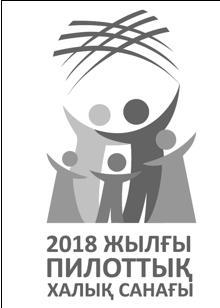 
Конфиденциальность гарантируется органами государственной статистики Форма опросного листа 
Время, затраченное на заполнение переписного листа, в часах
Время, затраченное на заполнение переписного листа, в часах
Время, затраченное на заполнение переписного листа, в часах
Время, затраченное на заполнение переписного листа, в часах
Время, затраченное на заполнение переписного листа, в часах
Время, затраченное на заполнение переписного листа, в часах
до 1 часа
1-2
2-4
4-8
8-40
более 40 часов
№ п/п
Наименование
1
2
3
1
Код и наименование территории (населенного пункта)
2
Тип улицы
3
Адрес, название проспекта, улицы, площади, переулка, проезда
4
Тип объекта
5
Статус объекта
6
Номер дома
7
Отметка о наличии объекта на карте
8
Наименование учреждения, предприятия, которому принадлежит дом или фамилия и инициалы домовладельца
9
Число постоянно проживающих: в школах-интернатах, больницах, санаториях, гостиницах, домах отдыха;
10
Примечание*
№ п/п
Номер квартиры
Тип объекта (квартиры, комнаты, дома)
Число проживающего населения
Наименование учреждения, предприятия, которому принадлежит дом или фамилия и инициалы домовладельца
Примечание
1
2
3
4
5
6
1
2
3
4**Приложение к списку жилищ,
зданий и нежилых помещенийПриложение 2
к Правилам проведения пилотной
переписи населения
утвержденного приказом Министра
национальной экономики
Республики Казахстан
от 20 марта 2018 года № 121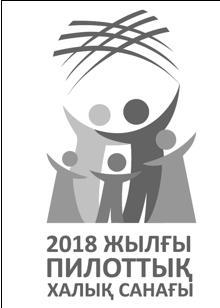 
Конфиденциальность гарантируется органами государственной статистики 

Форма переписного листа к пилотной переписи населения
Время, затраченное на заполнение переписного листа, в часах
Время, затраченное на заполнение переписного листа, в часах
Время, затраченное на заполнение переписного листа, в часах
Время, затраченное на заполнение переписного листа, в часах
Время, затраченное на заполнение переписного листа, в часах
Время, затраченное на заполнение переписного листа, в часах
до 1 часа
1-2
2-4
4-8
8-40
более 40 часов
Номер инструкторского участка1

Номер счетного участка1
☐☐☐☐

☐☐☐☐
Порядковый номер домашнего хозяйства
Порядковый номер в пределах домашнего хозяйства
ИИН
Фамилия
Имя
Отчество (при его наличии)
Временное проживание (менее 12 месяцев)
Временное проживание (менее 12 месяцев)
Порядковый номер домашнего хозяйства
Порядковый номер в пределах домашнего хозяйства
ИИН
Фамилия
Имя
Отчество (при его наличии)
Респондент, о котором по постоянному месту жительства в Республике Казахстан некому сообщить сведения о нем или о ней
Респондент, постоянно проживающий за границей, временно находящийся в Республике Казахстан
1
2
3
4
5
6
7
8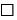 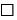 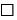 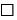 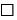 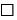 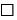 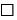 Приложение
к переписному листу
"Список проживающих и (или)
пребывающих"
(индекс 1-П, периодичность
единовременная)Приложение
к Пояснениям по заполнению
переписного листа при
проведении пилотной переписи
населения "Список
проживающих и (или)
пребывающих"
(индекс 1-П, периодичность
единовременная)
№ п/п
Наименование
1
Школы-интернаты для детей сирот и детей, оставшихся без попечения родителей
2
Дома-интернаты для престарелых, инвалидов
3
Санаторные школы-интернаты
4
Школы–интернаты для одаренных детей
5
Дома ребенка
6
Детские дома
7
Санатории
8
Дома отдыха и пансионаты
9
Больницы, поликлиники
10
Центр социальной адаптации для лиц, не имеющих определенного места жительства
11
Здания воинских частей
12
Пограничные заставы
13
Тюрьмы, исправительные учреждения
14
Таможенные посты
15
Культовые здания (сооружения)Приложение 3
к Правилам проведения пилотной
переписи населения
утвержденного приказом Министра
национальной экономики
Республики Казахстан
от 20 марта 2018 года № 121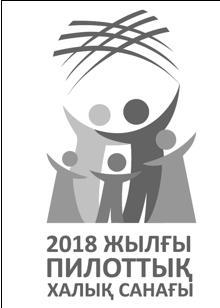 
Конфиденциальность гарантируется органами государственной статистики 

Форма переписного листа

к пилотной переписи населения
Время, затраченное на заполнение переписного листа, в часах
Время, затраченное на заполнение переписного листа, в часах
Время, затраченное на заполнение переписного листа, в часах
Время, затраченное на заполнение переписного листа, в часах
Время, затраченное на заполнение переписного листа, в часах
Время, затраченное на заполнение переписного листа, в часах
до 1 часа
1-2
2-4
4-8
8-40
более 40 часов
Номер инструкторского участка1

Номер счетного участка1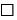 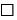 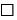 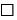 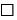 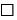 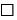 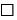 
Порядковый номер домашнего хозяйства2
Порядковый номер домашнего хозяйства2
Порядковый номер домашнего хозяйства2
Порядковый номер домашнего хозяйства2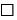 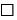 
Переход к вопросу
1.
Укажите тип помещения, используемого для проживания
1. Одноквартирный 

(индивидуальный) дом

2. Многоквартирные дома (двух и более квартирные дома):

2.1. Двухквартирный дом

2.2. Трех и более квартирный дом

3. Общежитие

4. Строение на дачном участке

5. Гостиница

6. Другое (юрта, сторожка, вагончик, контейнер)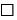 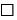 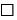 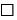 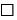 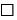 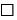 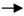 1.1

 

 

 

 

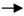 1.1

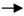 1.1

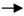 1.1

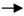 2

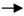 переписной лист 3-И


1.1.
Укажите тип жилого помещения (квартиры)
1.Квартира

2.Пристройка, надстройка

3.Комната 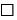 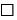 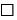 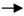 2


2.
Укажите год постройки жилых домов (жилых зданий)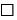 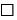 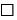 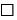 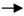 3


3.
Укажите этажность жилых домов (жилых зданий) 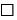 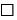 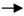 4


4.
Укажите материалы наружных стен жилых домов (жилых зданий)
1. Кирпич, камень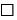 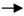 5


4.
Укажите материалы наружных стен жилых домов (жилых зданий)
2. Крупнопанельный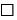 5


4.
Укажите материалы наружных стен жилых домов (жилых зданий)
3.Каркасно-панельный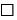 5


4.
Укажите материалы наружных стен жилых домов (жилых зданий)
4. Объемно-блочный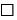 5


4.
Укажите материалы наружных стен жилых домов (жилых зданий)
5. Крупноблочный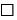 5


4.
Укажите материалы наружных стен жилых домов (жилых зданий)
6. Дерево, шпалы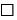 5


4.
Укажите материалы наружных стен жилых домов (жилых зданий)
7. Монолитный бетон (железобетон)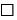 5


4.
Укажите материалы наружных стен жилых домов (жилых зданий)
8. Ячеистый бетон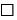 5


4.
Укажите материалы наружных стен жилых домов (жилых зданий)
9. Саман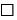 5


4.
Укажите материалы наружных стен жилых домов (жилых зданий)
10. Каркасно-камышитовый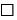 5


4.
Укажите материалы наружных стен жилых домов (жилых зданий)
11. Другие стеновые материалы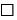 5


5.
Какие виды благоустройств имеете в занимаемом Вами жилище? 
1. Электричество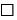 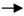 6


5.
Какие виды благоустройств имеете в занимаемом Вами жилище? 
2. Электроплита (напольная)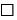 6


5.
Какие виды благоустройств имеете в занимаемом Вами жилище? 
3. Газ6


5.
Какие виды благоустройств имеете в занимаемом Вами жилище? 
3.1. газ сетевой (природный)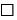 6


5.
Какие виды благоустройств имеете в занимаемом Вами жилище? 
3.2.газ сжиженный (в баллонах)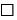 6


5.
Какие виды благоустройств имеете в занимаемом Вами жилище? 
4. Отопление6


5.
Какие виды благоустройств имеете в занимаемом Вами жилище? 
4.1. центральное отопление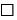 6


5.
Какие виды благоустройств имеете в занимаемом Вами жилище? 
4.2. автономное отопление (отопление от индивидуальных установок, котлов)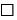 6


5.
Какие виды благоустройств имеете в занимаемом Вами жилище? 
4.3. от возобновляемых источников энергии6


5.
Какие виды благоустройств имеете в занимаемом Вами жилище? 
4.3.1. энергия солнечного излучения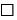 6


5.
Какие виды благоустройств имеете в занимаемом Вами жилище? 
4.3.2. энергия ветра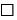 6


5.
Какие виды благоустройств имеете в занимаемом Вами жилище? 
4.3.3. топливо из органических отходов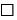 6


5.
Какие виды благоустройств имеете в занимаемом Вами жилище? 
5. Печное отопление:6


5.
Какие виды благоустройств имеете в занимаемом Вами жилище? 
5.1. на твердом топливе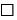 6


5.
Какие виды благоустройств имеете в занимаемом Вами жилище? 
5.2. на жидком топливе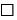 6


5.
Какие виды благоустройств имеете в занимаемом Вами жилище? 
5.3. на газу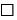 6


5.
Какие виды благоустройств имеете в занимаемом Вами жилище? 
5.4. от электричества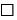 6


5.
Какие виды благоустройств имеете в занимаемом Вами жилище? 
6. Водоснабжение6


5.
Какие виды благоустройств имеете в занимаемом Вами жилище? 
6.1. водопровод в доме (здании или квартире)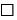 6


5.
Какие виды благоустройств имеете в занимаемом Вами жилище? 
6.2. водопровод вне дома (здания или квартиры)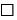 6


5.
Какие виды благоустройств имеете в занимаемом Вами жилище? 
6.3. колодец, колонка или идентичный источник водоснабжения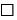 6


5.
Какие виды благоустройств имеете в занимаемом Вами жилище? 
6.4. доставка питьевой воды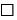 6


5.
Какие виды благоустройств имеете в занимаемом Вами жилище? 
7. Санузел (туалет со смывом)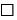 6


5.
Какие виды благоустройств имеете в занимаемом Вами жилище? 
8. Центральная канализация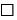 6


5.
Какие виды благоустройств имеете в занимаемом Вами жилище? 
9. Стационарная ванна или душ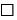 6


5.
Какие виды благоустройств имеете в занимаемом Вами жилище? 
10. Центральное горячее водоснабжение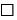 6


5.
Какие виды благоустройств имеете в занимаемом Вами жилище? 
11. Горячее водоснабжение от индивидуальных водонагревателей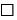 6


5.
Какие виды благоустройств имеете в занимаемом Вами жилище? 
12. Сбор и вывоз мусора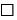 6


5.
Какие виды благоустройств имеете в занимаемом Вами жилище? 
13. Стационарная телефонная связь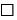 6


6
Укажите размер общей площади Вашего жилища – кв.м. (укажите цифрами)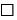 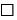 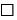 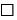 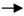 6.1


6.1.
Укажите размер жилой площади Вашего жилища – кв.м. (укажите цифрами)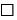 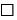 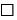 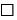 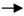 7


7.
Сколько всего жилых комнат в жилом помещении (кроме кухни, ванны, туалета, прихожей, кладовых)?
1) 1комната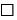 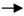  7.1


7.
Сколько всего жилых комнат в жилом помещении (кроме кухни, ванны, туалета, прихожей, кладовых)?
2) 2 комнаты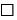  7.1


7.
Сколько всего жилых комнат в жилом помещении (кроме кухни, ванны, туалета, прихожей, кладовых)?
3) 3 комнаты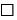  7.1


7.
Сколько всего жилых комнат в жилом помещении (кроме кухни, ванны, туалета, прихожей, кладовых)?
4) 4 комнаты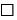  7.1


7.
Сколько всего жилых комнат в жилом помещении (кроме кухни, ванны, туалета, прихожей, кладовых)?
5) 5 комнат и более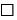  7.1


7.1.
Сколько жилых комнат занимает Ваше домашнее хозяйство (кроме кухни, ванны, туалета, прихожей, кладовых)?
1. Количество комнат

2. Часть комнаты 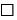 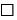 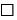 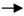  8


8.
Кому принадлежит жилище, в котором Вы проживаете? 
1.Частная собственность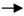  переписной лист 3-И


8.
Кому принадлежит жилище, в котором Вы проживаете? 
1.1. респонденту, входящему в состав домашнего хозяйства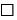  переписной лист 3-И


8.
Кому принадлежит жилище, в котором Вы проживаете? 
1.2. респондентам, входящим в состав домашнего хозяйства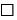  переписной лист 3-И


8.
Кому принадлежит жилище, в котором Вы проживаете? 
1.3. физическому лицу переписной лист 3-И


8.
Кому принадлежит жилище, в котором Вы проживаете? 
1.3.1. физическому лицу без оплаты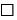  переписной лист 3-И


8.
Кому принадлежит жилище, в котором Вы проживаете? 
1.3.2. физическому лицу с оплатой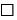  переписной лист 3-И


8.
Кому принадлежит жилище, в котором Вы проживаете? 
1.4. юридическому лицу переписной лист 3-И


8.
Кому принадлежит жилище, в котором Вы проживаете? 
1.4.1. юридическому лицу без оплаты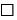  переписной лист 3-И


8.
Кому принадлежит жилище, в котором Вы проживаете? 
1.4.2. юридическому лицу с оплатой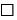  переписной лист 3-И


8.
Кому принадлежит жилище, в котором Вы проживаете? 
2. Государственная собственность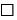  переписной лист 3-И

Приложение 
к переписному листу
"Жилищные условия" 
(индекс 2-Ж, периодичность 
единовременная)Приложение 4
к Правилам проведения пилотной
переписи населения
утвержденного приказом Министра
национальной экономики
Республики Казахстан
от 20 марта 2018 года№ 121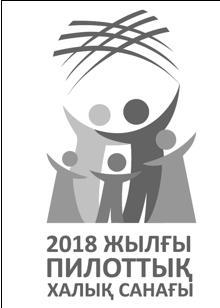 
Конфиденциальность гарантируется органами государственной статистики

Форма переписного листа к пилотной переписи населения
Время, затраченное на заполнение переписного листа, в часах
Время, затраченное на заполнение переписного листа, в часах
Время, затраченное на заполнение переписного листа, в часах
Время, затраченное на заполнение переписного листа, в часах
Время, затраченное на заполнение переписного листа, в часах
Время, затраченное на заполнение переписного листа, в часах
до 1 часа
1-2
2-4
4-8
8-40
более 40 часов
Номер инструкторского участка1

Номер счетного участка1
Номер инструкторского участка1

Номер счетного участка1
Номер инструкторского участка1

Номер счетного участка1
Номер инструкторского участка1

Номер счетного участка1
Номер инструкторского участка1

Номер счетного участка1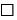 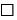 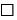 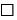 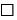 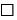 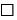 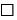 
Порядковый номер домашнего хозяйства2

Порядковый номер в пределах домашнего хозяйства2
Порядковый номер домашнего хозяйства2

Порядковый номер в пределах домашнего хозяйства2
Порядковый номер домашнего хозяйства2

Порядковый номер в пределах домашнего хозяйства2
Порядковый номер домашнего хозяйства2

Порядковый номер в пределах домашнего хозяйства2
Порядковый номер домашнего хозяйства2

Порядковый номер в пределах домашнего хозяйства2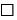 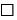 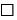 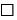 
1. Общие характеристики
1. Общие характеристики
1. Общие характеристики
1. Общие характеристики
1. Общие характеристики
Переход к вопросу
1.
Фамилия 

Имя

Отчество (при его наличии)
Фамилия 

Имя

Отчество (при его наличии)
__________

__________

__________

__________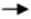  2


2.
ИИН
ИИН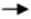  3


3.
Пол 
Пол 
1. Мужской

2. Женский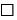 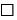 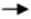  4


4.
Дата рождения
Дата рождения
Число

Месяц

Год 

 

 

Количество лет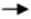  5


5.
Укажите отношение к респонденту, записанному первым в пределах данного домашнего хозяйства
Укажите отношение к респонденту, записанному первым в пределах данного домашнего хозяйства
1. Респондент, записанный первым в домашнем хозяйстве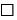 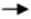  6


5.
Укажите отношение к респонденту, записанному первым в пределах данного домашнего хозяйства
Укажите отношение к респонденту, записанному первым в пределах данного домашнего хозяйства
2. Супруг, супруга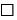  6


5.
Укажите отношение к респонденту, записанному первым в пределах данного домашнего хозяйства
Укажите отношение к респонденту, записанному первым в пределах данного домашнего хозяйства
3. Сын, дочь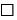  6


5.
Укажите отношение к респонденту, записанному первым в пределах данного домашнего хозяйства
Укажите отношение к респонденту, записанному первым в пределах данного домашнего хозяйства
4. Отец, мать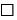  6


5.
Укажите отношение к респонденту, записанному первым в пределах данного домашнего хозяйства
Укажите отношение к респонденту, записанному первым в пределах данного домашнего хозяйства
5. Брат, сестра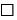  6


5.
Укажите отношение к респонденту, записанному первым в пределах данного домашнего хозяйства
Укажите отношение к респонденту, записанному первым в пределах данного домашнего хозяйства
6. Свекр (тесть), свекровь (теща)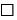  6


5.
Укажите отношение к респонденту, записанному первым в пределах данного домашнего хозяйства
Укажите отношение к респонденту, записанному первым в пределах данного домашнего хозяйства
7. Зять, сноха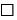  6


5.
Укажите отношение к респонденту, записанному первым в пределах данного домашнего хозяйства
Укажите отношение к респонденту, записанному первым в пределах данного домашнего хозяйства
8. Дедушка, бабушка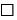  6


5.
Укажите отношение к респонденту, записанному первым в пределах данного домашнего хозяйства
Укажите отношение к респонденту, записанному первым в пределах данного домашнего хозяйства
9. Внук, внучка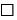  6


5.
Укажите отношение к респонденту, записанному первым в пределах данного домашнего хозяйства
Укажите отношение к респонденту, записанному первым в пределах данного домашнего хозяйства
10. Другая степень родства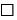  6


5.
Укажите отношение к респонденту, записанному первым в пределах данного домашнего хозяйства
Укажите отношение к респонденту, записанному первым в пределах данного домашнего хозяйства
11. Не родственник (нет родства)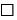  6


5.
Укажите отношение к респонденту, записанному первым в пределах данного домашнего хозяйства
Укажите отношение к респонденту, записанному первым в пределах данного домашнего хозяйства
Укажите номер отца (матери) согласно листу 1-П в пределах домашнего хозяйства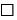 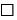  6


6.
Укажите место рождения 
Укажите место рождения 
1. Республика Казахстан 

(укажите область, город, район, сельский округ, населенный пункт)

2. Другая страна

 (укажите)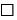 

_____________

_____________

 

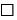 

_____________

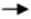  7


7.
Укажите гражданство
Укажите гражданство
1. Республика Казахстан

2. Другая страна 

(укажите)

3. Без гражданства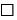 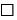 __________

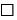 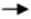  8


8. 
Укажите место постоянного жительства
Укажите место постоянного жительства
1. Укажите область, город, район, сельский округ, населенный пункт

2. Проспект, улица, площадь, переулок, проезд, номер дома, номер квартиры
_____________

_____________

_____________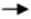  9


9.
Укажите местонахождение на момент учета населения (00 часов ночи с 31 марта на 1 апреля 2018 года)
Укажите местонахождение на момент учета населения (00 часов ночи с 31 марта на 1 апреля 2018 года)
1. В данном населенном пункте: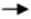  10

 

 

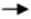  9.1

 

 

 

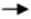  9.1

 

 

 

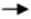  9.1


9.
Укажите местонахождение на момент учета населения (00 часов ночи с 31 марта на 1 апреля 2018 года)
Укажите местонахождение на момент учета населения (00 часов ночи с 31 марта на 1 апреля 2018 года)
1.1. Постоянно проживаю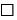  10

 

 

 9.1

 

 

 

 9.1

 

 

 

 9.1


9.
Укажите местонахождение на момент учета населения (00 часов ночи с 31 марта на 1 апреля 2018 года)
Укажите местонахождение на момент учета населения (00 часов ночи с 31 марта на 1 апреля 2018 года)
1.2. Временно проживаю и (или) пребываю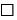  10

 

 

 9.1

 

 

 

 9.1

 

 

 

 9.1


9.
Укажите местонахождение на момент учета населения (00 часов ночи с 31 марта на 1 апреля 2018 года)
Укажите местонахождение на момент учета населения (00 часов ночи с 31 марта на 1 апреля 2018 года)
2. В другом населенном пункте (укажите область, город, район, сельский округ, населенный пункт)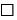 

___________

 10

 

 

 9.1

 

 

 

 9.1

 

 

 

 9.1


9.
Укажите местонахождение на момент учета населения (00 часов ночи с 31 марта на 1 апреля 2018 года)
Укажите местонахождение на момент учета населения (00 часов ночи с 31 марта на 1 апреля 2018 года)
3. За пределами Республики Казахстан (укажите страну)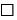  10

 

 

 9.1

 

 

 

 9.1

 

 

 

 9.1


9.1.
Укажите причину временного проживания или отсутствия
Укажите причину временного проживания или отсутствия
1. В связи с работой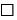 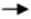  9.2


9.1.
Укажите причину временного проживания или отсутствия
Укажите причину временного проживания или отсутствия
2. В связи с учебой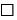  9.2


9.1.
Укажите причину временного проживания или отсутствия
Укажите причину временного проживания или отсутствия
3. По семейным (личным) обстоятельствам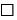  9.2


9.1.
Укажите причину временного проживания или отсутствия
Укажите причину временного проживания или отсутствия
4. Туризм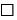  9.2


9.1.
Укажите причину временного проживания или отсутствия
Укажите причину временного проживания или отсутствия
5. Другое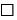  9.2


9.2.
Продолжительность временного проживания или отсутствия
Продолжительность временного проживания или отсутствия
Месяцев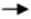  10


2. Этнокультурные характеристики
2. Этнокультурные характеристики
2. Этнокультурные характеристики
2. Этнокультурные характеристики
2. Этнокультурные характеристики
10.
Укажите этническую принадлежность (национальность)
Укажите этническую принадлежность (национальность)
1.Казах (шка)
☐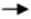  11


10.
Укажите этническую принадлежность (национальность)
Укажите этническую принадлежность (национальность)
2.Русский (ая)
☐ 11


10.
Укажите этническую принадлежность (национальность)
Укажите этническую принадлежность (национальность)
3.Другая (укажите)
☐

_____________ 11


11.
Укажите вероисповедание 
Укажите вероисповедание 
1.Ислам
☐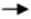  12


11.
Укажите вероисповедание 
Укажите вероисповедание 
2. Христианство
☐ 12


11.
Укажите вероисповедание 
Укажите вероисповедание 
3. Иудаизм
☐ 12


11.
Укажите вероисповедание 
Укажите вероисповедание 
4. Буддизм
☐ 12


11.
Укажите вероисповедание 
Укажите вероисповедание 
5. Другое (укажите)
☐

_____________ 12


11.
Укажите вероисповедание 
Укажите вероисповедание 
6.Отказываюсь указать
☐ 12


11.
Укажите вероисповедание 
Укажите вероисповедание 
7.Неверующий
☐ 12


12.
Укажите родной язык
Укажите родной язык
1.Казахский
☐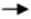  13


12.
Укажите родной язык
Укажите родной язык
2.Русский
☐ 13


12.
Укажите родной язык
Укажите родной язык
3.Другой (укажите)
☐

____________ 13


13.
Какими языками Вы свободно владеете?
Какими языками Вы свободно владеете?
1. Казахский
☐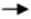  14


13.
Какими языками Вы свободно владеете?
Какими языками Вы свободно владеете?
2. Русский
☐ 14


13.
Какими языками Вы свободно владеете?
Какими языками Вы свободно владеете?
3. Английский
☐ 14


13.
Какими языками Вы свободно владеете?
Какими языками Вы свободно владеете?
4. Другой (укажите)
☐

_____________ 14


3. Образование и грамотность
3. Образование и грамотность
3. Образование и грамотность
3. Образование и грамотность
3. Образование и грамотность
3. Образование и грамотность
14.
Укажите уровень достигнутого образования (для респондентов 10 лет и старше)
Укажите уровень достигнутого образования (для респондентов 10 лет и старше)
1. Начальное образование
☐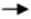  15


14.
Укажите уровень достигнутого образования (для респондентов 10 лет и старше)
Укажите уровень достигнутого образования (для респондентов 10 лет и старше)
2. Основное среднее образование
☐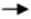  15


14.
Укажите уровень достигнутого образования (для респондентов 10 лет и старше)
Укажите уровень достигнутого образования (для респондентов 10 лет и старше)
3. Общее среднее образование
☐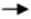  15


14.
Укажите уровень достигнутого образования (для респондентов 10 лет и старше)
Укажите уровень достигнутого образования (для респондентов 10 лет и старше)
4. Начальное профессиональное образование
☐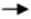  15


14.
Укажите уровень достигнутого образования (для респондентов 10 лет и старше)
Укажите уровень достигнутого образования (для респондентов 10 лет и старше)
5. Среднее профессиональное (специальное) образование
☐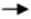  15


14.
Укажите уровень достигнутого образования (для респондентов 10 лет и старше)
Укажите уровень достигнутого образования (для респондентов 10 лет и старше)
6. Техническое и профессиональное образование
☐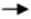  15


14.
Укажите уровень достигнутого образования (для респондентов 10 лет и старше)
Укажите уровень достигнутого образования (для респондентов 10 лет и старше)
7. Незаконченное высшее образование
☐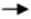  15


14.
Укажите уровень достигнутого образования (для респондентов 10 лет и старше)
Укажите уровень достигнутого образования (для респондентов 10 лет и старше)
8. Высшее образование
☐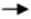  14.1


14.
Укажите уровень достигнутого образования (для респондентов 10 лет и старше)
Укажите уровень достигнутого образования (для респондентов 10 лет и старше)
9. Послевузовское образование:
☐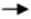  14.1


14.
Укажите уровень достигнутого образования (для респондентов 10 лет и старше)
Укажите уровень достигнутого образования (для респондентов 10 лет и старше)
10. Не достигнут никакой уровень образования
☐
14.
Укажите уровень достигнутого образования (для респондентов 10 лет и старше)
Укажите уровень достигнутого образования (для респондентов 10 лет и старше)
Умеете ли Вы читать и (или) писать?
☐
14.
Укажите уровень достигнутого образования (для респондентов 10 лет и старше)
Укажите уровень достигнутого образования (для респондентов 10 лет и старше)
1. Да
☐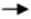  15


14.
Укажите уровень достигнутого образования (для респондентов 10 лет и старше)
Укажите уровень достигнутого образования (для респондентов 10 лет и старше)
2. Нет
☐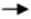  15


14.1
Укажите академическую или ученую степени 
Укажите академическую или ученую степени 
1. Магистр
☐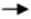  15


14.1
Укажите академическую или ученую степени 
Укажите академическую или ученую степени 
2. Кандидат наук
☐ 15


14.1
Укажите академическую или ученую степени 
Укажите академическую или ученую степени 
3. Доктор наук
☐ 15


14.1
Укажите академическую или ученую степени 
Укажите академическую или ученую степени 
4. Доктор философии (PhD)
☐ 15


14.1
Укажите академическую или ученую степени 
Укажите академическую или ученую степени 
5. Доктор по профилю
☐ 15


15
Посещаете ли Вы организации образования? (от 1 года и старше)
Посещаете ли Вы организации образования? (от 1 года и старше)
1. Дошкольного воспитания и обучения
☐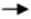  16


15
Посещаете ли Вы организации образования? (от 1 года и старше)
Посещаете ли Вы организации образования? (от 1 года и старше)
2. Среднего образования
☐ 16


15
Посещаете ли Вы организации образования? (от 1 года и старше)
Посещаете ли Вы организации образования? (от 1 года и старше)
3. Технического и профессионального
☐ 16


15
Посещаете ли Вы организации образования? (от 1 года и старше)
Посещаете ли Вы организации образования? (от 1 года и старше)
4. Высшего образования
☐ 16


15
Посещаете ли Вы организации образования? (от 1 года и старше)
Посещаете ли Вы организации образования? (от 1 года и старше)
5. Послевузовского
☐ 16


15
Посещаете ли Вы организации образования? (от 1 года и старше)
Посещаете ли Вы организации образования? (от 1 года и старше)
6. Курсы повышения квалификации (переподготовки)
☐ 16


15
Посещаете ли Вы организации образования? (от 1 года и старше)
Посещаете ли Вы организации образования? (от 1 года и старше)
7. Не посещаю
☐ 16


4. Миграция
4. Миграция
4. Миграция
4. Миграция
4. Миграция
4. Миграция
16.
С какого периода Вы непрерывно проживаете в населенном пункте постоянного жительства? 
С какого периода Вы непрерывно проживаете в населенном пункте постоянного жительства? 
1.С рождения
☐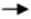  19

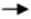  16.1


16.
С какого периода Вы непрерывно проживаете в населенном пункте постоянного жительства? 
С какого периода Вы непрерывно проживаете в населенном пункте постоянного жительства? 
2. Проживаю с определенного периода
☐ 19

 16.1


16.
С какого периода Вы непрерывно проживаете в населенном пункте постоянного жительства? 
С какого периода Вы непрерывно проживаете в населенном пункте постоянного жительства? 
2.1. месяц
16.
С какого периода Вы непрерывно проживаете в населенном пункте постоянного жительства? 
С какого периода Вы непрерывно проживаете в населенном пункте постоянного жительства? 
2.2 год
16.1.
Проживали ли Вы один год или более в других странах? 
Проживали ли Вы один год или более в других странах? 
1. Да укажите страну
☐

_______________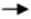  17


16.1.
Проживали ли Вы один год или более в других странах? 
Проживали ли Вы один год или более в других странах? 
1.1месяц прибытия (возвращения)
16.1.
Проживали ли Вы один год или более в других странах? 
Проживали ли Вы один год или более в других странах? 
1.2 год прибытия (возвращения)
16.1.
Проживали ли Вы один год или более в других странах? 
Проживали ли Вы один год или более в других странах? 
2. Нет
☐
17.
Ваше предыдущее местожительство находится на территории Республики Казахстан?
Ваше предыдущее местожительство находится на территории Республики Казахстан?
1. Да (укажите область, город, район, сельский округ, населенный пункт)
☐

_____________

_____________

_____________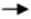  18


17.
Ваше предыдущее местожительство находится на территории Республики Казахстан?
Ваше предыдущее местожительство находится на территории Республики Казахстан?
2. Нет (укажите страну)
☐

_____________ 18


18.
Укажите цель прибытия 
Укажите цель прибытия 
1. В связи с работой
☐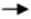  19


18.
Укажите цель прибытия 
Укажите цель прибытия 
2. В связи с учебой
☐ 19


18.
Укажите цель прибытия 
Укажите цель прибытия 
3. По семейным (личным) обстоятельствам
☐ 19


18.
Укажите цель прибытия 
Укажите цель прибытия 
4. Возвращение на историческую родину
☐ 19


18.
Укажите цель прибытия 
Укажите цель прибытия 
5. Другое
☐ 19


19.
Планируете ли в ближайшее время выехать из Республики Казахстан?
Планируете ли в ближайшее время выехать из Республики Казахстан?
1. Да
☐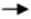  19.1

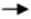  19.1

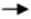  20


19.
Планируете ли в ближайшее время выехать из Республики Казахстан?
Планируете ли в ближайшее время выехать из Республики Казахстан?
1.1.на срок от 6 до 12 месяцев
☐ 19.1

 19.1

 20


19.
Планируете ли в ближайшее время выехать из Республики Казахстан?
Планируете ли в ближайшее время выехать из Республики Казахстан?
1.2. на срок более 12 месяцев
☐ 19.1

 19.1

 20


19.
Планируете ли в ближайшее время выехать из Республики Казахстан?
Планируете ли в ближайшее время выехать из Республики Казахстан?
2. Нет
☐ 19.1

 19.1

 20


19.1.
Назовите основные причины выезда из Республики Казахстан
Назовите основные причины выезда из Республики Казахстан
1. В связи с работой
☐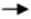  20


19.1.
Назовите основные причины выезда из Республики Казахстан
Назовите основные причины выезда из Республики Казахстан
2. В связи с учебой
☐ 20


19.1.
Назовите основные причины выезда из Республики Казахстан
Назовите основные причины выезда из Республики Казахстан
3. По семейным (личным) обстоятельствам
☐ 20


19.1.
Назовите основные причины выезда из Республики Казахстан
Назовите основные причины выезда из Республики Казахстан
4. На постоянное место жительства
☐ 20


19.1.
Назовите основные причины выезда из Республики Казахстан
Назовите основные причины выезда из Республики Казахстан
5. Другое
☐ 20


5. Брачное состояние (для респондентов 15 лет и старше)
5. Брачное состояние (для респондентов 15 лет и старше)
5. Брачное состояние (для респондентов 15 лет и старше)
5. Брачное состояние (для респондентов 15 лет и старше)
5. Брачное состояние (для респондентов 15 лет и старше)
5. Брачное состояние (для респондентов 15 лет и старше)
20.
Укажите Ваше состояние в браке
1.Никогда не состоял (а) в браке
1.Никогда не состоял (а) в браке
☐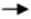  23

(для женщин)

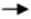  27

(для мужчин)

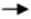  21

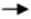  21

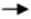  21, 23


20.
Укажите Ваше состояние в браке
2. Состоит в зарегистрированном браке
2. Состоит в зарегистрированном браке
☐ 23

(для женщин)

 27

(для мужчин)

 21

 21

 21, 23


20.
Укажите Ваше состояние в браке
3. Состоит в незарегистрированном браке
3. Состоит в незарегистрированном браке
☐ 23

(для женщин)

 27

(для мужчин)

 21

 21

 21, 23


20.
Укажите Ваше состояние в браке
4. Вдовец, вдова
4. Вдовец, вдова
☐ 23

(для женщин)

 27

(для мужчин)

 21

 21

 21, 23


20.
Укажите Ваше состояние в браке
5. Разведен (а) официально
5. Разведен (а) официально
☐ 23

(для женщин)

 27

(для мужчин)

 21

 21

 21, 23


20.
Укажите Ваше состояние в браке
6. Разошелся (лась)
6. Разошелся (лась)
☐ 23

(для женщин)

 27

(для мужчин)

 21

 21

 21, 23


20.
Укажите Ваше состояние в браке
Укажите номер супруга (и) согласно списку переписного листа 1-П в пределах домашнего хозяйства
Укажите номер супруга (и) согласно списку переписного листа 1-П в пределах домашнего хозяйства
☐☐ 23

(для женщин)

 27

(для мужчин)

 21

 21

 21, 23


21.
Укажите дату вступления в первый брак
Месяц

Год 
Месяц

Год 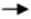 22


22.
Укажите дату вступления в нынешний брак
Месяц

Год
Месяц

Год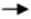 23

(для женщин)

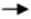 27

(для мужчин)


6. Рождаемость (для женщин 15 лет и старше)
6. Рождаемость (для женщин 15 лет и старше)
6. Рождаемость (для женщин 15 лет и старше)
6. Рождаемость (для женщин 15 лет и старше)
6. Рождаемость (для женщин 15 лет и старше)
6. Рождаемость (для женщин 15 лет и старше)
23.
Сколько детей Вы родили?
число детей
число детей
 

Если ответ "0"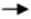 23

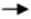 26


23.1
В том числе:
1. мальчиков

2. девочек
1. мальчиков

2. девочек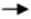 24


24.
Укажите дату рождения первого ребенка 
Число

Месяц

Год
Число

Месяц

Год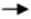 25


25.
Укажите дату рождения последнего рожденного ребенка 
Число

Месяц

Год
Число

Месяц

Год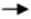 26


26. 
Планируете ли Вы рождение (еще) детей?

(для женщин 15-49 лет)
1. Да

1.1. число детей

2. Нет
1. Да

1.1. число детей

2. Нет
☐

☐☐

☐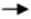 27


7. Занятость (для респондентов 15 лет и старше)
7. Занятость (для респондентов 15 лет и старше)
7. Занятость (для респондентов 15 лет и старше)
7. Занятость (для респондентов 15 лет и старше)
7. Занятость (для респондентов 15 лет и старше)
27.
Работали ли Вы в последнюю неделю до начала переписи населения? (любая оплачиваемая работа или занятие, приносящее натуральный или денежный доход, включая оказание различного рода услуг, разовая работа, неоплачиваемая работа в семейном предприятии, крестьянском или фермерском хозяйстве, личном подсобном хозяйстве) 
1. Да

2. Нет 
☐

☐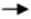 28

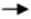 27.1


27.1.
Вы временно не работали по причине болезни, трудового отпуска, отпуска по беременности и родам, ухода за ребенком, вахтового характера работы, профессиональной подготовки?
1. Да

2. Нет 
☐

☐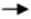 28

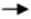 27.2


27.2.
Вы выполняли какую-либо оплачиваемую работу дома? 
1. Да

2. Нет 
☐

☐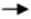 28

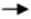 27.3


27.3.
Вы выполняли какую-либо работу в личном подсобном хозяйстве по производству сельскохозяйственной продукции?
1. Да

2. Нет 
☐

☐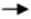 28

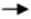 32


28.
Укажите Ваш статус занятости 
1. Работающий по найму
☐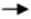 29


28.
Укажите Ваш статус занятости 
2. Работодатель
☐29


28.
Укажите Ваш статус занятости 
3. Занятый на индивидуальной основе
☐29


28.
Укажите Ваш статус занятости 
4. Занятый в личном подсобном хозяйстве (личное подворье) производством сельскохозяйственной продукции для частичного потребления, обмена (продажи)
☐29


28.
Укажите Ваш статус занятости 
5. Занятый в личном подсобном хозяйстве (личное подворье) для собственного потребления
☐29


28.
Укажите Ваш статус занятости 
6. Член производственного кооператива
☐29


28.
Укажите Ваш статус занятости 
7. Помогающие (неоплачиваемые) работники семейных организаций, крестьянских или фермерских хозяйств
☐29


29.
К какой отрасли относилась Ваша основная работа? 
1. Сельское, лесное и рыбное хозяйство
☐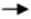 30


29.
К какой отрасли относилась Ваша основная работа? 
2. Горнодобывающая промышленность и разработка карьеров
☐30


29.
К какой отрасли относилась Ваша основная работа? 
3. Обрабатывающая промышленность
☐30


29.
К какой отрасли относилась Ваша основная работа? 
4. Электроснабжение, подача газа, пара и воздушное кондиционирование
☐30


29.
К какой отрасли относилась Ваша основная работа? 
5. Водоснабжение; канализационная система, контроль над сбором и распределением отходов
☐30


29.
К какой отрасли относилась Ваша основная работа? 
6. Строительство
☐30


29.
К какой отрасли относилась Ваша основная работа? 
7. Оптовая и розничная торговля; ремонт автомобилей и мотоциклов
☐30


29.
К какой отрасли относилась Ваша основная работа? 
8. Транспорт и складирование
☐30


29.
К какой отрасли относилась Ваша основная работа? 
9. Услуги по проживанию и питанию
☐30


29.
К какой отрасли относилась Ваша основная работа? 
10. Информация и связь
☐30


29.
К какой отрасли относилась Ваша основная работа? 
11. Финансовая и страховая деятельность
☐30


29.
К какой отрасли относилась Ваша основная работа? 
12. Операции с недвижимым имуществом
☐30


29.
К какой отрасли относилась Ваша основная работа? 
13. Профессиональная, научная и техническая деятельность
☐30


29.
К какой отрасли относилась Ваша основная работа? 
14. Деятельность в области административного и вспомогательного обслуживания
☐30


29.
К какой отрасли относилась Ваша основная работа? 
15. Государственное управление и оборона; обязательное социальное обеспечение
☐30


29.
К какой отрасли относилась Ваша основная работа? 
16. Образование
☐30


29.
К какой отрасли относилась Ваша основная работа? 
17. Здравоохранение и социальные услуги
☐30


29.
К какой отрасли относилась Ваша основная работа? 
18. Искусство, развлечения и отдых
☐30


29.
К какой отрасли относилась Ваша основная работа? 
19. Предоставление прочих видов услуг
☐30


29.
К какой отрасли относилась Ваша основная работа? 
20. Деятельность домашних хозяйств, нанимающих домашнюю прислугу и производящих товары и услуги для собственного потребления
☐30


29.
К какой отрасли относилась Ваша основная работа? 
21. Деятельность экстерриториальных организаций и органов
☐30


30.
Укажите местонахождение Вашей основной работы
1.В данном населенном пункте
☐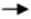  30.1


30.
Укажите местонахождение Вашей основной работы
2.В другом населенном пункте (укажите область, город, район, сельский округ, населенный пункт)
☐

_____________

_____________ 30.1


30.
Укажите местонахождение Вашей основной работы
3. За пределами Республики Казахстан (укажите страну)
☐ 30.1


30.1.
С какой периодичностью Вы добираетесь с места работы до места постоянного жительства?
1.Ежедневно
☐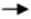  31


30.1.
С какой периодичностью Вы добираетесь с места работы до места постоянного жительства?
2.2-3 раза в неделю
☐ 31


30.1.
С какой периодичностью Вы добираетесь с места работы до места постоянного жительства?
3.Еженедельно
☐ 31


30.1.
С какой периодичностью Вы добираетесь с места работы до места постоянного жительства?
4.Ежемесячно
☐ 31


30.1.
С какой периодичностью Вы добираетесь с места работы до места постоянного жительства?
5.Ежеквартально
☐ 31


31.
Имели ли Вы, кроме основной работы, другую дополнительную работу?
1. Да

2. Нет
☐

☐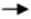 34


32.
Искали ли Вы работу в течение месяца до начала переписи населения?
1. Да

2. Нет 
☐

☐ 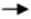 33


33.
Если бы Вам предложили работу сейчас, то смогли бы Вы приступить к ней в течение ближайших 2-х недель? 
1. Да

2. Нет 
☐

☐ 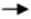 34

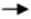 33.1


33.1.
Если нет, то почему?
1. Болезнь или травма, уход за больным
☐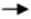  34


33.1.
Если нет, то почему?
2. Надо закончить обучение, подготовку или профессиональную переподготовку
☐ 34


33.1.
Если нет, то почему?
3. По семейным (личным) обстоятельствам
☐ 34


33.1.
Если нет, то почему?
4. Другое
☐ 34


8. Источники средств существования
8. Источники средств существования
8. Источники средств существования
8. Источники средств существования
8. Источники средств существования
34.
Укажите источники Ваших средств существования (возможно несколько вариантов ответа)
1. Работа по найму (заработная плата)
☐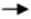 35


34.
Укажите источники Ваших средств существования (возможно несколько вариантов ответа)
2. Самостоятельная занятость (предпринимательский доход)
☐35


34.
Укажите источники Ваших средств существования (возможно несколько вариантов ответа)
3. Пенсия
☐35


34.
Укажите источники Ваших средств существования (возможно несколько вариантов ответа)
4. Стипендия
☐35


34.
Укажите источники Ваших средств существования (возможно несколько вариантов ответа)
5. Пособие по инвалидности
☐35


34.
Укажите источники Ваших средств существования (возможно несколько вариантов ответа)
6. Пособие по беременности и родам, по уходу за ребенком
☐35


34.
Укажите источники Ваших средств существования (возможно несколько вариантов ответа)
7. Другие виды социальной помощи
☐35


34.
Укажите источники Ваших средств существования (возможно несколько вариантов ответа)
8. Доходы с личного подворья (приусадебного, дачного участка)
☐35


34.
Укажите источники Ваших средств существования (возможно несколько вариантов ответа)
9. Доход от собственности (сдача жилья и другой недвижимости в наем, ценные бумаги, дивиденды, проценты и другое)
☐35


34.
Укажите источники Ваших средств существования (возможно несколько вариантов ответа)
10. Денежные переводы от членов семьи, живущих или работающих за рубежом
☐35


34.
Укажите источники Ваших средств существования (возможно несколько вариантов ответа)
11. Другая материальная помощь от родных или близких (на иждивении)
☐35


34.
Укажите источники Ваших средств существования (возможно несколько вариантов ответа)
12. Другое
☐35


34.
Укажите источники Ваших средств существования (возможно несколько вариантов ответа)
Укажите номер основного источника (при указании нескольких источников)
☐☐35


9. Ограничения жизнедеятельности (для респондентов 2 лет и старше)
9. Ограничения жизнедеятельности (для респондентов 2 лет и старше)
9. Ограничения жизнедеятельности (для респондентов 2 лет и старше)
9. Ограничения жизнедеятельности (для респондентов 2 лет и старше)
9. Ограничения жизнедеятельности (для респондентов 2 лет и старше)
9. Ограничения жизнедеятельности (для респондентов 2 лет и старше)
9. Ограничения жизнедеятельности (для респондентов 2 лет и старше)
35.
Укажите какие трудности, связанные со здоровьем Вы испытываете в повседневной жизнедеятельности
1. нет, трудности отсутствуют
2. да, имеются незначительные трудности
3. да, имеются большие трудности
4. да, полностью ограничен (а)
35.
1. Есть ли у Вас трудности со зрением, даже если Вы носите очки, линзы?
☐
☐
☐
☐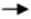  35.1


35.
2. Есть ли у Вас трудности со слухом, даже если Вы пользуетесь слуховым аппаратом?
☐
☐
☐
☐ 35.1


35.
3. Есть ли у Вас трудности при ходьбе, даже если Вы используете дополнительное медицинское оборудование?
☐
☐
☐
☐ 35.1


4. Есть ли у Вас трудности с памятью и (или) с концентрацией внимания?
☐
☐
☐
☐
35.1.
Помогает ли Вам какое-либо лицо?
1. Да

2. Нет
1. Да

2. Нет
1. Да

2. Нет
☐

☐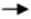 Конец опроса

Приложение
к переписному листу
"Индивидуальный"
(индекс 3-И, периодичность
единовременная)Приложение 1
к Пояснениям по заполнению
переписного листа при проведении
пилотной переписи населения
"Индивидуальный" (индекс 3-И,
периодичность единовременная)
Сколько классов организации образования окончил респондент или в каком классе учится
Уровень образования, соответствующий данному числу классов
Окончил неполную среднюю школу (семилетнюю) в 1961 г. и ранее или 7 классов
Основное среднее
Окончил восьмилетнюю школу в 1963-1989 гг. или 8 классов
-"-
Окончил девятилетнюю школу в 1990-1992 гг. или 9 классов
-"-
Окончил основную общеобразовательную школу в 1993 г. и позднее
-"-
Окончил 10 классов одиннадцатилетней или двенадцатилетней средней школы
-"-
Окончил 11 классов двенадцатилетней средней школы
-"-
Учится в 10-11 (12) классах
-"-
Учится в организации начального профессионального образования, кроме лиц с общим средним образованием
-"-
Выбыл из 8 класса в 1961/62 учебном году и ранее
-"-
Выбыл из 9 класса в 1988/89 учебном году и ранее
-"-
Выбыл из 10-11 (12) классов
-"-
Выбыл из организации начального профессионального образования, кроме лиц с общим средним образованием
-"-
Окончил начальную общеобразовательную школу,
Начальное
Окончил 3 класса трехлетней начальной общеобразовательной школы в 1972 г. и позднее
-"-
Окончил 4-6 классов в любом году
-"-
Окончил 7 классов в 1962 г. и позднее
-"-
Окончил 8 классов в 1990 г. и позднее
-"-
Учится в 5-9 классах
-"-
Выбыл из 4 класса в 1972/73–1988/89 учебные годы
-"-
Выбыл из 5-7 классов в любом году
-"-
Выбыл из 8 класса в 1962/63 учебном году и позднее
-"-
Выбыл из 9 класса в 1989/90 учебном году и позднее
-"-
Не окончил начальную общеобразовательную школу
Не имеет начального
Окончил 1, 2 класса
-"-
Окончил 3 класса трехлетней начальной общеобразовательной школы в 1972 г. и ранее
-"-
Учится в 1- 4 классах
-"-
Выбыл из 1-3 классов в любом году
-"-
Выбыл из 4 класса в 1971/72 учебном году и ранее, в 1989/90 учебном году и позднее
-"-
Не обучавшимся в школе, но умеющим читать и писать
-"-Приложение 2
к Пояснениям по заполнению
переписного листа при
проведении пилотной переписи
населения "Индивидуальный"
(индекс 3-И, периодичность
единовременная)
Наименование основного вида экономической деятельности
Виды деятельности и услуги, входящие в их состав
1. Сельское, лесное и рыбное хозяйство
Выращивание сезонных культур

Выращивание многолетних культур

Производство продукции питомников

Животноводство

Смешанное сельское хозяйство

Вспомогательные виды деятельности в области сельского хозяйства (выращивание сельскохозяйственных культур и разведение животных)

Охота и отлов, включая предоставление услуг в этих областях

Лесоводство и прочая лесохозяйственная деятельность

Лесозаготовки

Сбор не древесной продукции лесного хозяйства

Предоставление услуг в области лесного хозяйства (лесоводства и лесозаготовок)

Рыболовство

Аквакультура
2. Горнодобывающая промышленность и разработка карьеров
Добыча каменного угля

Добыча лигнита

Добыча сырой нефти

Добыча природного газа

Добыча железной руды

Добыча руд цветных металлов

Разработка каменных, глиняных и песчаных карьеров

Отрасли горнодобывающей промышленности и разработки карьеров, не включенные в другие группировки

Технические услуги в области добычи нефти и природного газа

Техническая поддержка для прочих областей горнодобывающей промышленности и подземной разработки
3. Обрабатывающая промышленность
Переработка и консервирование мяса и производство мясных изделий

Переработка и консервирование рыбы, ракообразных и моллюсков

Переработка и консервирование фруктов и овощей

Производство растительных и животных масел и жиров

Производство молочных продуктов

Производство продуктов мукомольной промышленности, крахмалов и крахмальных продуктов

Производство хлебобулочных и мучных изделий

Производство прочих продуктов питания

Производство готовых кормов для животных

Производство напитков

Производство табачных изделий

Подготовка и прядение текстильных волокон

Ткацкое производство

Отделка текстильных изделий

Производство прочих текстильных изделий

Производство одежды, кроме одежды из меха

Производство меховых изделий

Производство вязаных и трикотажных изделий и одежды

Дубление и выделка кожи; производство чемоданов, сумок, шорно-седельных изделий; выделка и крашение меха

Производство обуви

Лесопильное и строгальное производство

Производство продукции из древесины, пробки, соломки и материалов для плетения

Производство древесной массы и целлюлозы, бумаги и картона

Производство изделий из бумаги и картона

Полиграфическая деятельность и связанные с ней услуги

Воспроизведение записей с носителя

Производство продукции коксовых печей

Производство продуктов нефтепереработки

Производство основных химикатов, удобрений и азотных соединений, пластмасс и синтетического каучука в первичных формах

Производство пестицидов и прочей агрохимической продукции

Производство красок, лаков и аналогичных красящих веществ, типографской краски и мастики

Производство мыла и моющих средств, чистящих и полирующих препаратов, парфюмерной продукции и косметических средств

Производство прочих химических продуктов

Производство искусственных волокон

Производство основных фармацевтических продуктов

Производство фармацевтических препаратов

Производство резиновых изделий

Производство пластмассовых изделий

Производство стекла и изделий из стекла

Производство огнеупорных изделий

Производство строительных материалов из глины

Производство прочих фарфоровых и керамических изделий

Производство цемента, извести и строительного гипса

Производство изделий из бетона, цемента и гипса для строительных целей

Резка, обработка и отделка камня

Производство абразивных изделий и прочей неметаллической минеральной продукции

Производство чугуна, стали и ферросплавов

Производство труб, трубопроводов, профилей, фитингов из стали

Производство прочих стальных изделий путем первичной обработки

Производство основных благородных и цветных металлов

Литье металлов

Производство строительных металлических конструкций и изделий

Производство металлических цистерн, резервуаров и контейнеров

Производство паровых котлов, кроме котлов центрального отопления

Производство оружия и боеприпасов

Ковка, прессование, штамповка, профилирование листового металла роликами, и профилировка листового металла на роликовой листогибочной машине; порошковая металлургия

Обработка металлов и нанесение покрытий на металлы; основные технологические процессы машиностроения

Производство столовых приборов, ручных металлических инструментов и металлических изделий общего назначения

Производство прочих готовых металлических изделий

Производство электронных элементов и плат

Производство компьютеров и периферийного оборудования

Производство коммуникационного оборудования

Производство приборов бытовой электроники

Производство инструментов и приборов для измерения, тестирования и навигации; наручных часов и прочих видов часов

Производство облучающего, электромедицинского и электротерапевтического оборудования

Производство оптических приборов и фотографического оборудования

Производство магнитных и оптических средств передачи информации

Производство электродвигателей, генераторов, трансформаторов и электрораспределительной и регулирующей аппаратуры

Производство батарей и аккумуляторов

Производство электропроводки и электропроводных приборов

Производство электроосветительного оборудования

Производство бытовых приборов

Производство прочего электрического оборудования

Производство машин общего назначения

Производство прочей техники общего назначения

Производство сельскохозяйственной и лесохозяйственной техники

Производство оборудования для обработки металлов давлением и механических станков

Производство прочих видов техники специального назначения

Производство автотранспортных средств

Производство кузовов для автотранспортных средств; производство трейлеров и полуприцепов

Производство частей и принадлежностей автотранспортных средств и их двигателей

Производство морских судов и лодок

Производство железнодорожных локомотивов и подвижного состава

Производство воздушных и космических летательных аппаратов

Производство военных боевых автотранспортных средств

Производство транспортного оборудования, не включенного в другие группировки

Производство мебели

Производство ювелирных изделий, бижутерии и аналогичных изделий

Производство музыкальных инструментов

Производство спортивных товаров

Производство игр и игрушек

Производство медицинских и стоматологических инструментов и принадлежностей

Производство прочих готовых изделий, не включенных в другие группировки

Ремонт готовых металлических изделий, машин и оборудования

Монтаж промышленной техники и оборудования
4. Электроснабжение, подача газа, пара и воздушное кондиционирование
Производство, передача и распределение электроэнергии

Производство и распределение газообразного топлива

Системы подачи пара и кондиционирования воздуха
5. Водоснабжение, канализационная система, контроль над сбором и распределением отходов
Сбор, обработка и распределение воды

Канализационная система

Сбор отходов

Обработка и удаление отходов

Утилизация отходов

Рекультивация и прочие услуги в области удаления отходов
6. Строительство
Разработка строительных проектов

Строительство жилых и нежилых зданий

Строительство автомобильных и железных дорог

Строительство инженерных сооружений

Строительство прочих инженерных сооружений

Снос зданий и сооружений, подготовка площадки для строительства

Электротехнические, слесарные и прочие строительно-монтажные работы

Отделочные работы

Прочие специализированные строительные работы
7. Оптовая и розничная торговля, ремонт автомобилей и мотоциклов
Продажа автомобилей

Техобслуживание и ремонт транспортных средств

Торговля автомобильными деталями, узлами и принадлежностями

Торговля мотоциклами, их деталями, узлами и принадлежностями; техническое обслуживание и ремонт мотоциклов

Оптовая торговля за вознаграждение или на договорной основе

Оптовая торговля сельскохозяйственным сырьем и живыми животными

Оптовая торговля продуктами питания, напитками и табачными изделиями

Оптовая торговля непродовольственными товарами потребительского назначения

Оптовая торговля информационным и коммуникационным оборудованием

Оптовая торговля прочей техникой, оборудованием и запасными частями

Прочие услуги оптовой торговли

Неспециализированная оптовая торговля

Розничная торговля в неспециализированных магазинах

Розничная торговля продуктами питания, включая напитки, и табачными изделиями в специализированных магазинах

Розничная торговля топливом в специализированных магазинах

Розничная торговля информационным и коммуникационным оборудованием в специализированных магазинах

Розничная торговля прочим бытовым оборудованием в специализированных магазинах

Розничная торговля товарами культурно-развлекательного характера в специализированных магазинах

Розничная торговля прочими товарами в специализированных магазинах

Розничная торговля через палатки и рынки

Розничная торговля не через магазины и рынки
8. Транспорт и складирование
Морской и прибрежный грузовой транспорт

Речной пассажирский транспорт

Речной грузовой транспорт

Воздушный пассажирский транспорт

Воздушный грузовой транспорт и транспортная космическая система

Складирование и хранение груза

Вспомогательные виды деятельности при транспортировке

Почтовые услуги в соответствии с обязательствами по предоставлению услуг в зоне всеобщего охвата

Прочая почтовая и курьерская деятельность
9. Услуги по проживанию и питанию
Предоставление услуг гостиницами

Предоставление жилья на выходные и прочие периоды краткосрочного проживания

Услуги для проживания в кемпинге, рекреационном автопарке и трейлерном парке

Услуги в других видах жилья

Рестораны и услуги по доставке продуктов питания

Доставка пищи на заказ и другие услуги по доставке продуктов питания

Подача напитков
10. Информация и связь
Издание книг, периодических публикаций и другие виды издательской деятельности

Выпуск программного обеспечения

Деятельность по производству кино-, видеофильмов и телевизионных программ

Деятельность по изданию фонограмм и музыкальных записей

Радиовещание

Деятельность по созданию и трансляции телевизионных программ

Проводная телекоммуникационная связь

Беспроводная телекоммуникационная связь

Деятельность в области спутниковых телекоммуникаций

Другие виды телекоммуникационных услуг

Компьютерное программирование, консультации и другие сопутствующие услуги

Услуги по размещению и переработке данных, веб-порталы

Деятельность прочих информационных служб
11. Финансовая и страховая деятельность
Денежно-кредитное посредничество

Деятельность холдинговых компаний

Тресты, фонды и другие подобные финансовые объекты

Другие виды финансовых услуг, за исключением услуг страховых и пенсионных фондов

Страхование

Перестрахование

Деятельность пенсионных фондов

Вспомогательная деятельность по предоставлению финансовых услуг, кроме страхования и пенсионного обеспечения

Вспомогательная деятельность по страхованию и пенсионному обеспечению

Деятельность по управлению фондами
12. Операции с недвижимым имуществом
Купля и продажа недвижимости

Аренда и управление собственной или арендуемой недвижимостью

Операции с недвижимым имуществом за вознаграждение или на договорной основе
13. Профессиональная, научная и техническая деятельность
Деятельность в области права

Деятельность в области бухгалтерского учета и аудита; консультации по налогообложению

Деятельность головных компаний

Деятельность по консультированию по вопросам управления

Деятельность в области архитектуры, инженерных изысканий и предоставление технических консультаций в этих областях

Технические испытания и анализы

Научные исследования и экспериментальные разработки в области естественных наук и инженерии

Исследования и экспериментальные разработки в области общественных и гуманитарных наук

Рекламная деятельность

Исследование конъюнктуры рынка и изучение общественного мнения

Специализированные работы по дизайну

Деятельность в области фотографии

Переводческое (устное и письменное) дело

Прочая профессиональная, научная и техническая деятельность, не включенная в другие категории

Ветеринарная деятельность
14. Деятельность в области административного и вспомогательного обслуживания
Аренда и сдача в аренду автотранспорта

Прокат и аренда предметов личного потребления и бытовых товаров

Прокат и аренда прочих машин, оборудования и материальных средств

Аренда интеллектуальной собственности и подобной продукции, за исключением работ с защищенными авторскими правами

Деятельность агентств по трудоустройству

Деятельность агентств по временному трудоустройству

Деятельность прочих организаций по работе с персоналом

Деятельность туристских агентств и операторов

Прочие виды услуг по бронированию и сопутствующие им услуги

Деятельность частных охранных служб

Деятельность в области систем охраны

Деятельность по расследованию

Комплексное обслуживание объектов

Деятельность по уборке

Деятельность по благоустройству; пейзажное планирование

Деятельность в области административного и вспомогательного обслуживания

Деятельность информационно-справочных служб

Организация конференций и торговых выставок

Вспомогательное обслуживание хозяйственной деятельности, не включенное в другие категории
15. Государственное управление и оборона;

обязательное социальное обеспечение
Государственное управление общего характера, социально-экономическое управление

Предоставление государством услуг обществу в целом

Деятельность в области обязательного социального страхования
16. Образование
Дошкольное (доначальное) образование

Начальное образование (первая ступень)

Среднее образование (вторая и третья ступени)

Высшее образование

Прочие виды образования

Вспомогательные образовательные услуги
17. Здравоохранение и социальные услуги
Деятельность больничных организаций

Врачебная и стоматологическая практика

Прочая деятельность по охране здоровья

Деятельность организаций по уходу за больными с обеспечением проживания

Деятельность, связанная с проживанием для лиц с умственными и физическими недостатками, психическими заболеваниями и наркологическими расстройствами

Деятельность по уходу за престарелыми и инвалидами с обеспечением проживания

Прочие виды деятельности по уходу, не включенные в другие категории

Предоставление социальных услуг без обеспечения проживания для престарелых и инвалидов

Прочие социальные услуги без обеспечения проживания, не включенные в другие категории
18. Искусство, развлечения и отдых
Деятельность в области творчества, искусства и развлечений

Деятельность библиотек, архивов, музеев и других учреждений культурного обслуживания

Деятельность по организации азартных игр и заключения пари

Деятельность в области спорта

Деятельность по организации отдыха и развлечений
19. Предоставление прочих видов услуг
Деятельность коммерческих, предпринимательских и профессиональных членских организаций

Деятельность профсоюзов

Деятельность прочих общественных объединений

Ремонт компьютеров и оборудования связи

Ремонт предметов личного потребления и бытовых товаров

Предоставление прочих индивидуальных услуг
20. Деятельность домашних хозяйств, нанимающих домашнюю прислугу и производящих товары и услуги для собственного потребления
Деятельность домашних хозяйств, нанимающих домашнюю прислугу

Деятельность домашних хозяйств по производству товаров для собственного потребления

Деятельность домашних хозяйств по производству услуг для собственного потребления
21. Деятельность экстерриториальных организаций и органов
Деятельность экстерриториальных организацийПриложение 5
к Правилам проведения пилотной
переписи населения
утвержденного приказом Министра
национальной экономики
Республики Казахстан
от 20 марта 2018 года № 121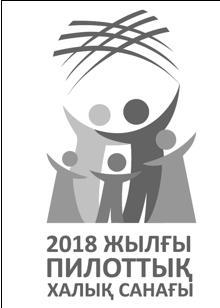 
Конфиденциальность гарантируется органами государственной статистики

Форма переписного листа 

к пилотной переписи населения
Время, затраченное на заполнение переписного листа, в часах
Время, затраченное на заполнение переписного листа, в часах
Время, затраченное на заполнение переписного листа, в часах
Время, затраченное на заполнение переписного листа, в часах
Время, затраченное на заполнение переписного листа, в часах
Время, затраченное на заполнение переписного листа, в часах
до 1 часа
1-2
2-4
4-8
8-40
более 40 часов"Временно, менее 12 месяцев,
находящиеся на территории
Республики Казахстан"
(иностранные граждане, лица без гражданства,
граждане Республики Казахстан, на
постоянной основе проживающие за рубежом)
Номер инструкторского участка1

Номер счетного участка1
Номер инструкторского участка1

Номер счетного участка1
Номер инструкторского участка1

Номер счетного участка1
Номер инструкторского участка1

Номер счетного участка1
☐☐☐☐

☐☐☐☐
Переход к вопросу
1.
Фамилия 

Имя

Отчество (при его наличии)
____________

____________

____________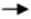  2


2.
Пол 
1. Мужской

2. Женский
☐

☐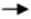  3


3.
Дата рождения
Число

Месяц

Год 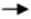 4


4.
Укажите страну рождения
_____________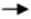  5


5.
Укажите гражданство
1. Республика Казахстан

2. Другая страна

(укажите)

3. Без гражданства
☐ ☐

_____________

☐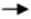  6


6.
Укажите страну постоянного проживания 
_____________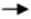  7


7.
Укажите этническую принадлежность (национальность)
1. Казах (шка)

2. Русский (ая)

3. Другая

(укажите)
☐

☐

☐

_____________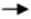  8


8.
Укажите дату приезда в Республику Казахстан 
Число

Месяц

Год 
 

8.1.
8.1.
Укажите страну проживания до приезда в Республику Казахстан 
____________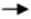  9


9.
Укажите цель приезда в Республику Казахстан 
1. Работа в дипломатических, торговых или других представительствах страны
☐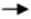  11


9.
Укажите цель приезда в Республику Казахстан 
2. В связи с работой
☐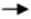  11


9.
Укажите цель приезда в Республику Казахстан 
3. В связи с учебой
☐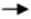  11

 


9.
Укажите цель приезда в Республику Казахстан 
4. По семейным (личным) обстоятельствам
☐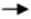  11

 


9.
Укажите цель приезда в Республику Казахстан 
5. Служебная поездка
☐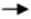  11

 


9.
Укажите цель приезда в Республику Казахстан 
6. Туризм
☐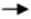  11

 


9.
Укажите цель приезда в Республику Казахстан 
7. Поиск убежища (беженцы)
☐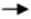  10

 


9.
Укажите цель приезда в Республику Казахстан 
8. Транзитный мигрант
☐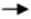  10

 


9.
Укажите цель приезда в Республику Казахстан 
9. Другое
☐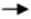  11

 


10.
Укажите статус беженца при его наличии
1. Да

2. Нет
☐

☐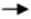  11


11.
Планируемая продолжительность нахождения на территории Республики Казахстан
Дней

Месяцев

Лет 
☐☐

☐☐

☐☐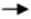  Конец опроса

Приложение
к переписному листу
"Временно, менее 12 месяцев,
находящиеся на территории
Республики Казахстан"
(иностранные граждане, лица
без гражданства, граждане
Республики Казахстан,
на постоянной основе
проживающие за рубежом)
(индекс 4-В, периодичность
единовременная)